Структурное подразделение «Детский сад №11 комбинированного вида» МБДОУ «Детский сад «Радуга» комбинированного вида» Рузаевского муниципального районаКраткосрочный проект в средней группе «День России»Шкаркина Елена Яковлевна, воспитатель Вид проекта: Познавательный, краткосрочный.Участники проекта: дети средней группы, воспитатель.Проблема: Многие дети не знают современные российские праздники.АктуальностьСегодня заводим о праздниках речь:
Традиции славные надо беречь!
Праздников много, они очень разные -
Отмечены в календаре цифрами красными.Цель проекта: Формирование у детей представления о праздниках России 21 века.Задачи проекта:Расширить знания детей о праздниках России, о ее символике: флаг, герб, гимн.Познакомить с главным городом (столицей) России – Москвой!Развивать самостоятельное мышление, речь, внимание память,Воспитывать любовь и чувство гордости за свою Родину.Подготовительный этапПодобрать слайды, картины, записи к занятиям и беседам по теме проекта.Подобрать детскую литературу по теме проекта.Подготовить материал по аппликации.Основные этапы:	1. Беседа о праздниках России. "День независимости России" 	"День 	согласия и примирения" "День конституции России"2. Беседа о Российском флаге. «День Государственного флага Российской                                           	Федерации»3. Аппликация: Тема "Флаг России4. Дидактическая игра «Флаг России»5. Чтение художественной литературы: пословицы, поговорки, загадки, о России!"6. Подвижная игра «Пятнашки»Заключительный этап:Организация выставки детских работ (аппликация) по теме «Флаг России»Вывод: Реализация проекта позволяет повысить интерес детей к праздникам своей страны, способствует формированию патриотизма у дошкольников, что впоследствии ляжет в основу личности взрослого человека, гражданина своей Родины.Беседа о праздниках «Главные праздники России»Что такое праздник?
Праздник — день особый, яркий:
Угощение, подарки,
Флаги, музыка, парад,
Фейерверк и маскарад.
Для весёлой детворы —
Разноцветные шары,
Песни, танцы, шутки, смех!
Праздник — лучший день для всех!Посмотрите на картинки и назовите знакомые праздники.Какие бывают праздники?
Праздники бывают самые различные:
Шумные, весёлые, даже необычные.
Детские и взрослые, добрые и славные.Все мы любим праздники. Взрослые и дети ждут их с нетерпением. У каждого человека бывают свои знаменательные дни: день рождения, именины. Есть праздники религиозные. Это Рождество, Крещение, Пасха, Троица и многие другие. У людей разных профессий есть свои особые праздники, например, День полиции, День космонавтики, День строителя. У тех, кто учится, тоже есть свой праздник — 1 сентября, День знаний.А бывают праздники для России — главные.Это праздники самые важные, их отмечает вся наша страна. Обычно эти праздничные дни бывают выходными. Такие праздники называют государственными. К ним относятся следующие праздники: День народного единства, День Конституции Российской Федерации, Новый год, День защитника Отечества, Международный женский день, Праздник весны и труда, День Победы, День России, День Государственного флага Российской Федерации. И мы с вами должны все эти праздники помнить и гордится своей Родиной!Беседа «День государственного флага России»Среди множества государств на Земле есть одна очень большая и красивая страна - наша Родина-Россия. Послушайте, как замечательно писал о ней поэт М.В.Исаковский.Поезжай за моря-океаны,
Надо всею землёй пролети:
Есть на свете различные страны,
Но такой, как у нас, не найти.
Глубоки наши светлые воды,
Широка и привольна земля.
И гремят, не смолкая, заводы,
И шумят, расцветая, поля.Воспитатель: Как называется страна, в которой мы живём?Дети: Россия.Воспитатель: Россия страна необыкновенная, когда на Дальнем Востоке встаёт солнце, начинается утро, на Западе ещё вечер. На Юге тепло и цветут сады, а на Севере трещат морозы и лежит снег. Каждая область России замечательна своей природой, своей народной культурой, художественными промыслами, трудом и достижениями людей.Воспитатель: Скажите, пожалуйста, а как называют жителей нашей страны - России?Дети: Россияне.Воспитатель: В России живут люди разных национальностей - русские, чуваши, татары, башкиры, якуты. Все они и мы с вами - россияне, мы граждане России, нас много, мы разные, но у нас у всех одна Родина. Это нас объединяет.Воспитатель: У каждой страны есть свой флаг, в нашей стране - России - тоже есть государственный флаг показ флага России )
Какие цвета вы видите на флаге?Дети: белый, синий, красный.Белый цвет говорит нам о белоствольных берёзах, русская белоснежная зима, белые ромашки на лугу, летние белые облака, цветущие яблони, черёмуха.Синий цвет на флаге – это синева неба, рек, морей, озёр.Красный цвет - это цвет огня, солнца, краски осени, цветы, ягоды, это цвет тепла и радости.Флаг наш красивый, яркий. В праздники и другие торжественные дни улицы сёл и городов украшают флагами. У нашего флага есть свой праздник «День Российского флага» Мы отмечаем его 22 августа.Беседа «Моя малая Родина»Цель: развитие чувства патриотизма и любви к своей Родине.Ход беседыМного мам живет на свете,
Всей душой их любят дети,
Только мама есть одна,
Всех дороже мне она!
Кто она? Отвечу я:
Родная мамочка моя!Вопрос: Какая мамочка? – Родная!Давайте повторим нежно и ласково: - родная мамочка.А как вы понимаете значение слова родная?Пояснение воспитателя:Родная – значит, дорогая, близкая, любимая, милая.Вопрос: А кого или что мы еще можем назвать родным?Ответы детей: папа, брат, сестра, дядя, дом, детский сад, страна, поселок.Обобщение: Место, где все родное и близкое по – другому можно назвать своей Родиной.У каждого из нас есть большая Родина и малая Родина. Большая Родина – это наша большая страна. А как она называется? (Россия)А есть еще малая Родина - это тот уголок России, где мы родились, где живут наши родители и друзья, где находится наш родной дом, детский сад, город. А как наш поселок называется? (Емельяново)Вот поселок Емельяново и есть наша малая Родина.Воспитатель читает стихотворение: «Малая Родина»Малая Родина
Островок земли,
Под окном смородина,
Сирени расцвели.
Яблонька кудрявая.
А под ней скамья
Ласковая, малая
Родина моя!Давайте посмотрим любимые родные места нашего поселка. (демонстрация фото с картинками поселка Емельяново)Дети узнают, называют родные места: родной детский сад, Дом культуры, Спорткомплекс.Мы будем беречь и заботиться, то наша Родина будет с каждым годом все краше и милее.Можно закончить наш сегодняшний разговор мудрыми словами пословицы: «Нет земли краше, чем Родина наша». Берегите и любите свою Родину: большую и малую.Пословицы, поговорки, загадки о РодинеРодина мать, умей за нее постоятьЖить, родине служитьБереги землю родимую как мать родимую За околицей цветутБелые ромашки,Жаворонки поют Над широкой пашней.Теплый ветер принесетАромат смородины,Так чего дороже нет? —Нет дороже... (Родины)Сердцу место дорогоеБуду я всегда любить!Место это знаю я,А вы знаете, друзья? (Родина) О ней все знают,Любят, уважают,А солдат на постуБережет, охраняет.Кто она, все знают! (Родина)Конспект занятия по аппликации в средней группе «Флаг России»Цель: формирование  уважительного  отношения  к своей Родине, познакомить детей с государственным флагом России.Задачи: учить детей работать с ножницами, развивать моторику,   воспитывать усидчивость, аккуратность, умение доводить дело до конца.Демонстрационный материал: Флаг России, готовый образец аппликации «Флаг России» воспитателя.Материалы: Половинка альбомного листа для фона, цветная бумага, клей, ножницы, кисточки для клея, клеенки, салфетки.Ход работы:Воспитатель: Ребята, кто из вас знает как называется наша страна, в которой мы живем? (Ответы детей)Воспитатель: Правильно, молодцы! Россия, это наша Родина. Наша страна очень большая и красивая. Ее окружают леса и многочисленные реки. У нашей страны есть свой флаг, герб, и гимн. Сегодня мы поподробнее изучим флаг нашей страны.Давайте посмотрим на изображение флага (выставляется иллюстрация государственного флага РФ)Воспитатель: Ребятки, внимательно посмотрите на картинку и скажите, из скольких цветов состоит наш флаг? (ответы детей)Воспитатель: Да, наш флаг состоит из трех цветов, которые расположены горизонтально и у каждого цвета свое предназначение.Белая полоска напоминает нам о белоствольных берёзах, о русской зиме с бескрайними снежными просторами, о лёгких летних облачках, о белых ромашках на лугу. Синяя полоска похожа на синее небо, синие реки и моря России. А красный цвет всегда на Руси считался самым красивым. Это цвет цветущих цветов, тепла и радости.Воспитатель: Сегодня на занятии каждый из вас сможет сделать флаг своими руками. Но для начала нам нужно разработать наши пальчики, чтобы флаги получились красивыми и аккуратными. Для этого давайте проведем с вами пальчиковую гимнастику.Физкультминутка: «РЫБКА» Рыбка плавает в водице, (Сложенными вместе ладонямиРыбке весело играть. изображают, как плывет рыбка.) Рыбка, рыбка, озорница, (Грозят пальчиком.) Мы хотим тебя поймать. (Медленно сближают ладони.) Рыбка спинку изогнула, (Снова изображают, как плывет рыб ка.) Крошку хлебную взяла. (Делают хватательное движение двумя руками.) Рыбка хвостиком махнула, (Снова «плывут».) Рыбка быстро уплыла.Воспитатель: Какие молодцы, все правильно делали! Ну что отдохнули? А теперь пора и за работу.Выполнения работы:1Из цветной бумаги  вырезаем 2 одинаковые полоски разных цветов (синий, красный) 2. На половинку альбомного листа приклеиваем наши вырезанные заготовки. (Демонстрация готового образца.)Самостоятельная деятельность детей:Итог занятия: Ой, какие молодцы, хорошо справились с заданием! Какие красивые флаги у вас получились, как настоящие. Давайте ещё раз повторим, как называется наша Родина? Ответы детей: - Россия. Воспитатель: - Какого цвета полосы на российском флаге? Ответы детей: - Белый, синий, красный.Организация выставки работ для родителей.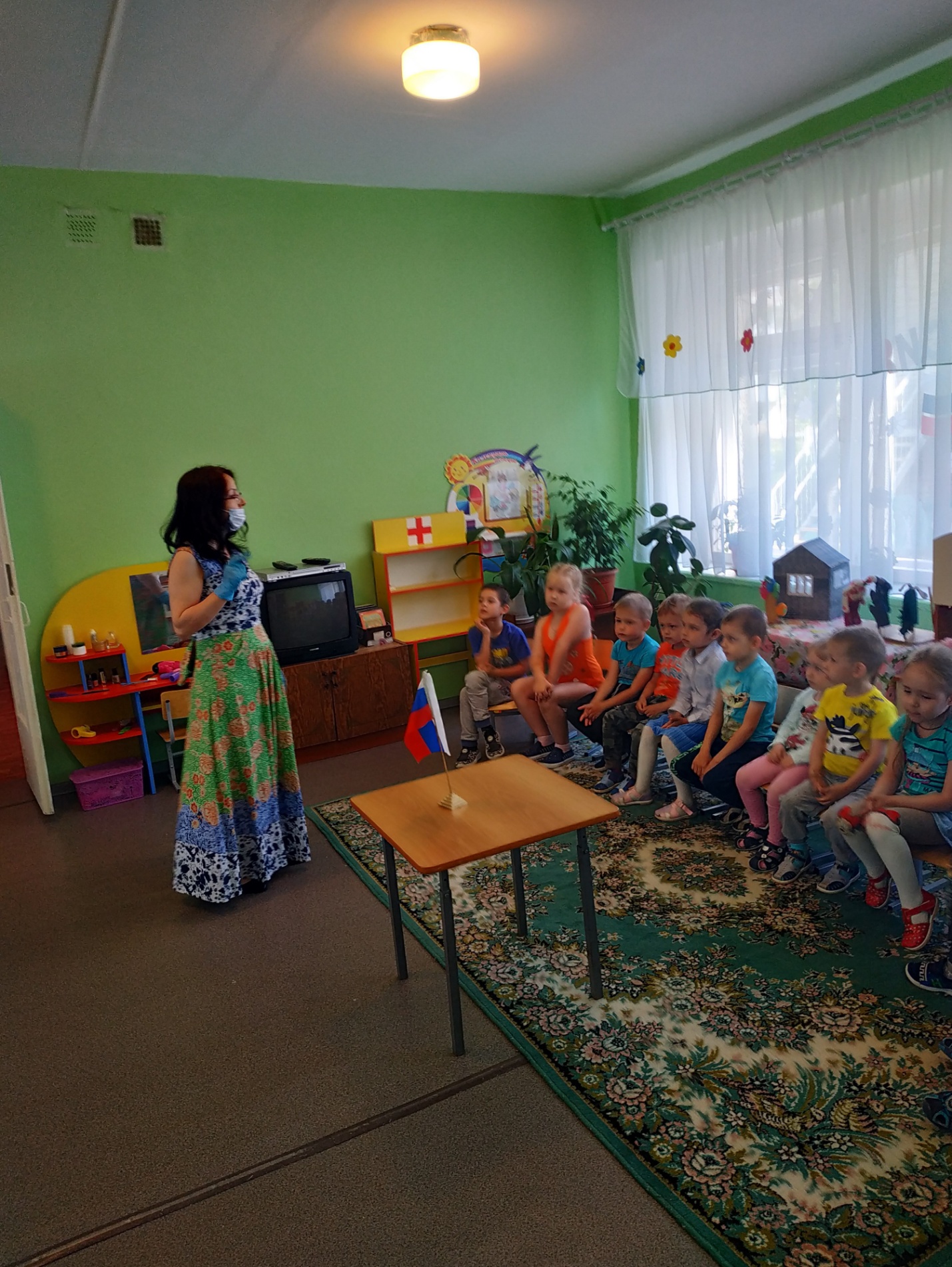 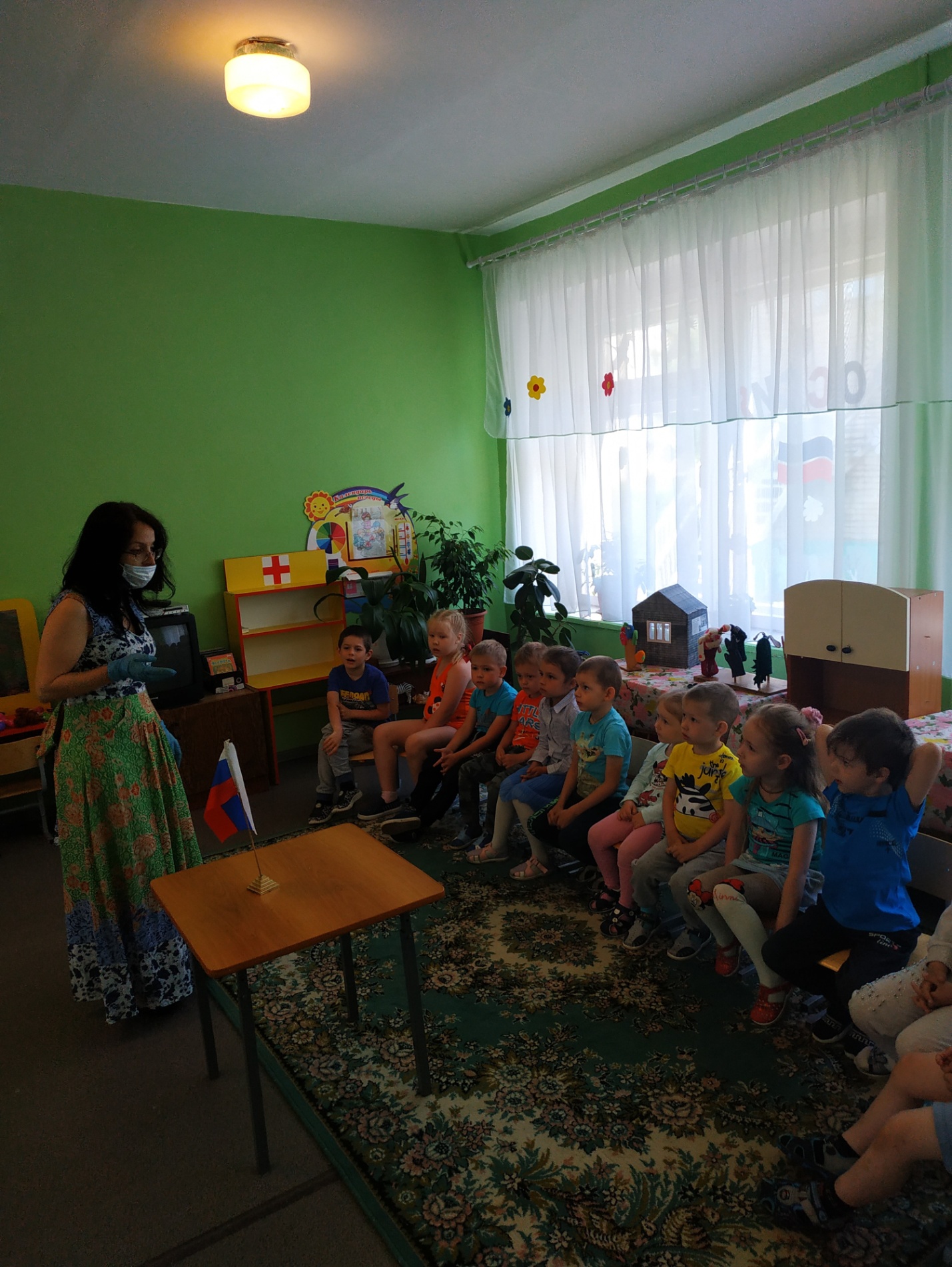 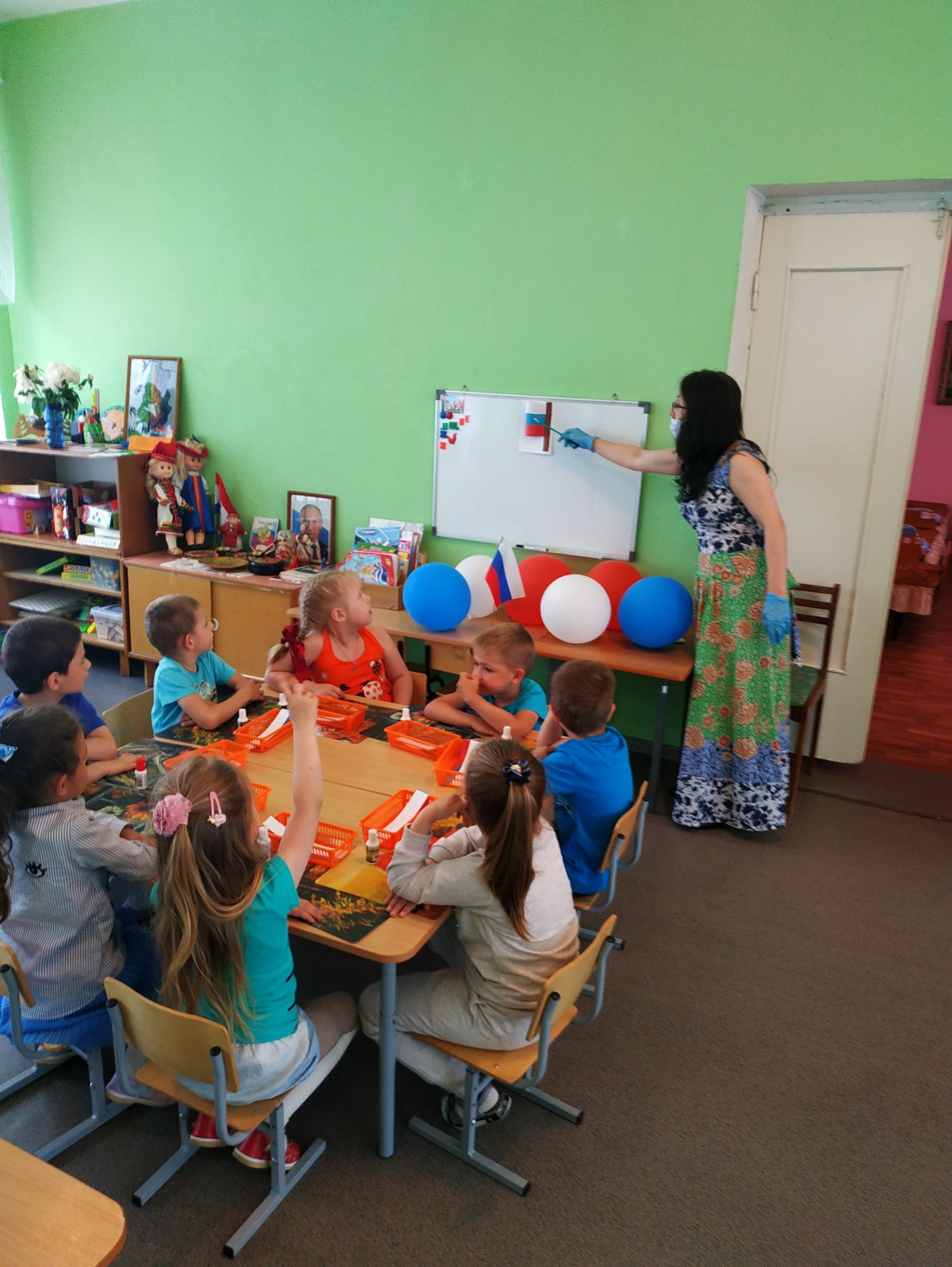 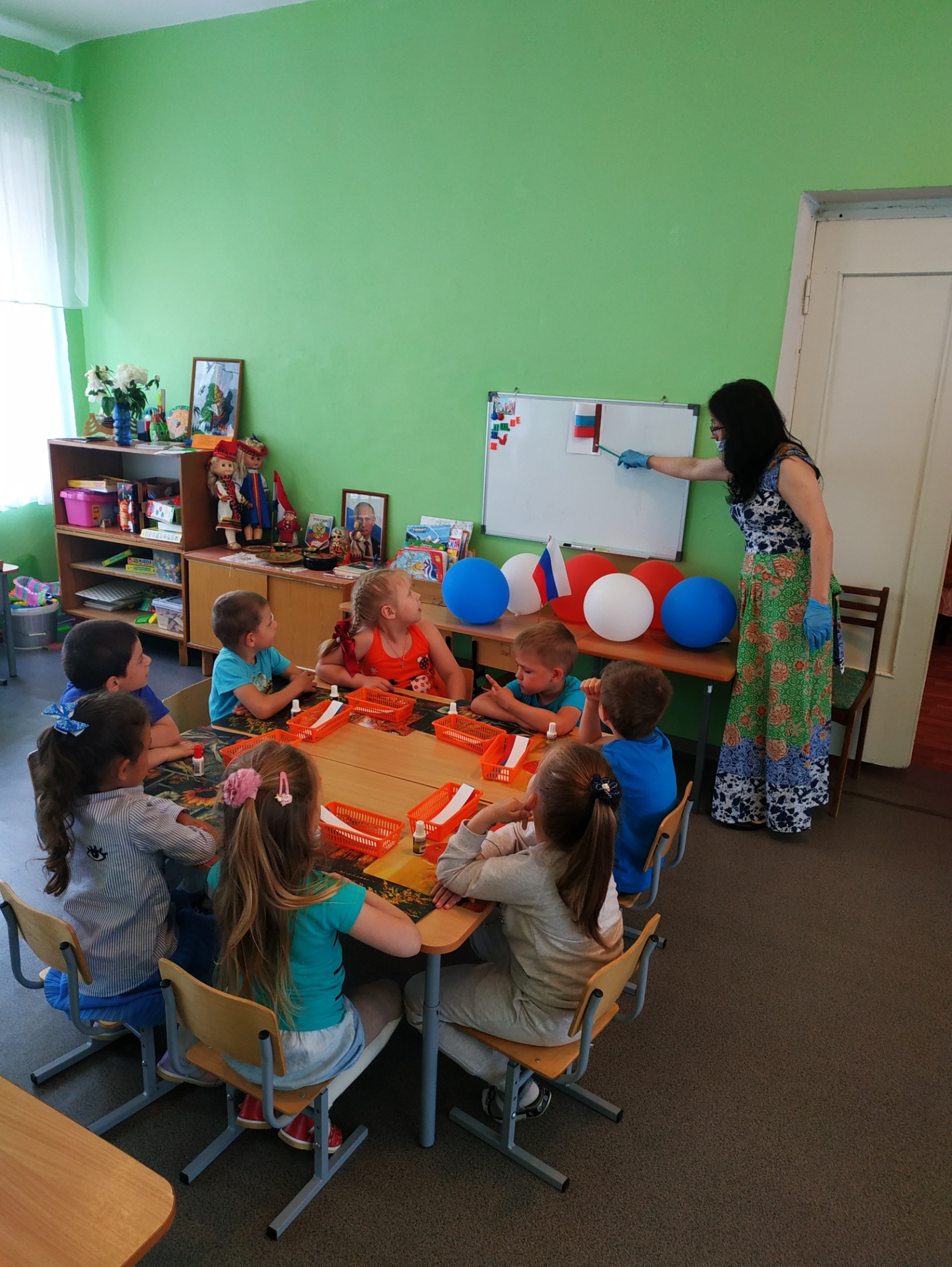 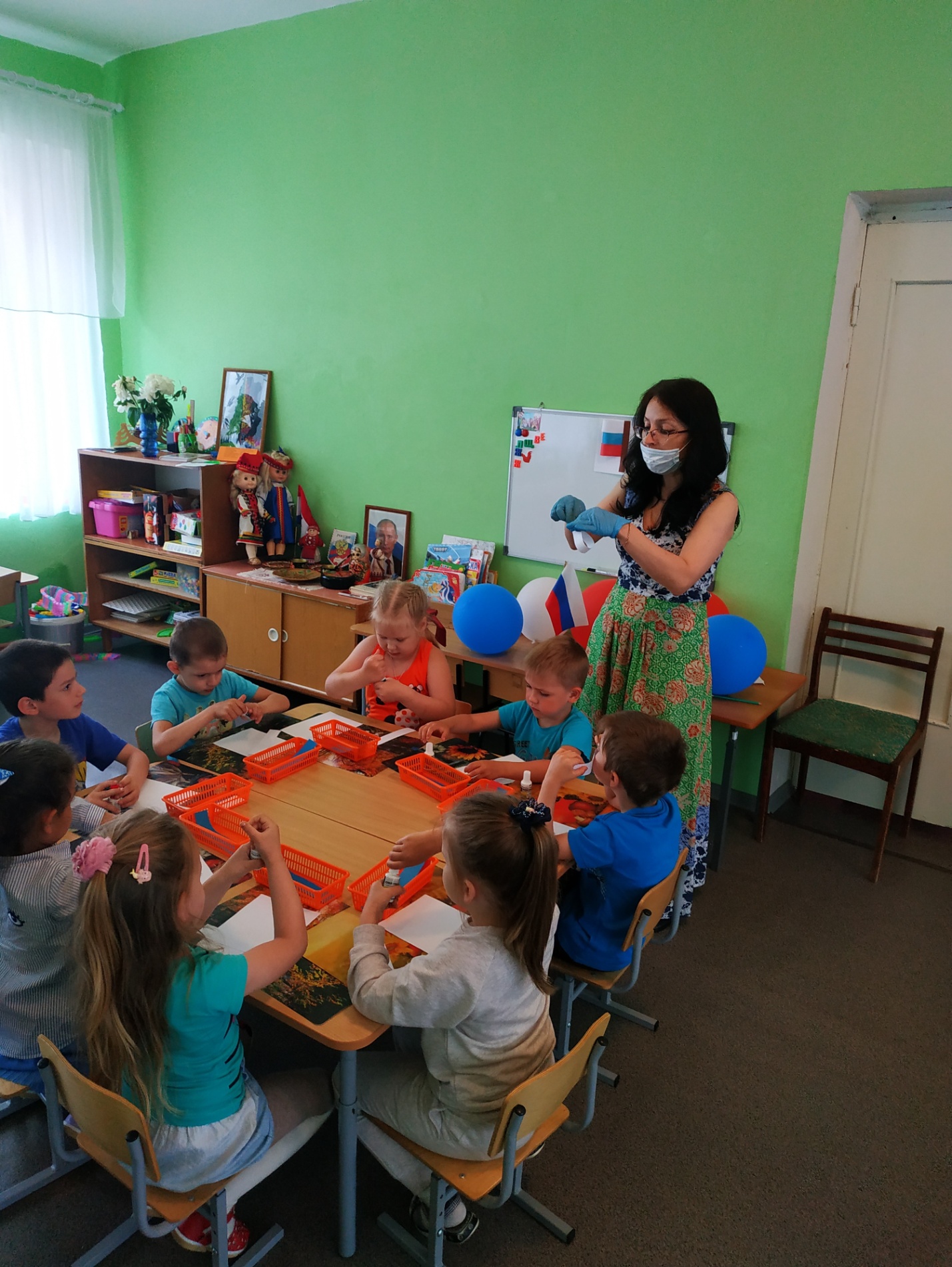 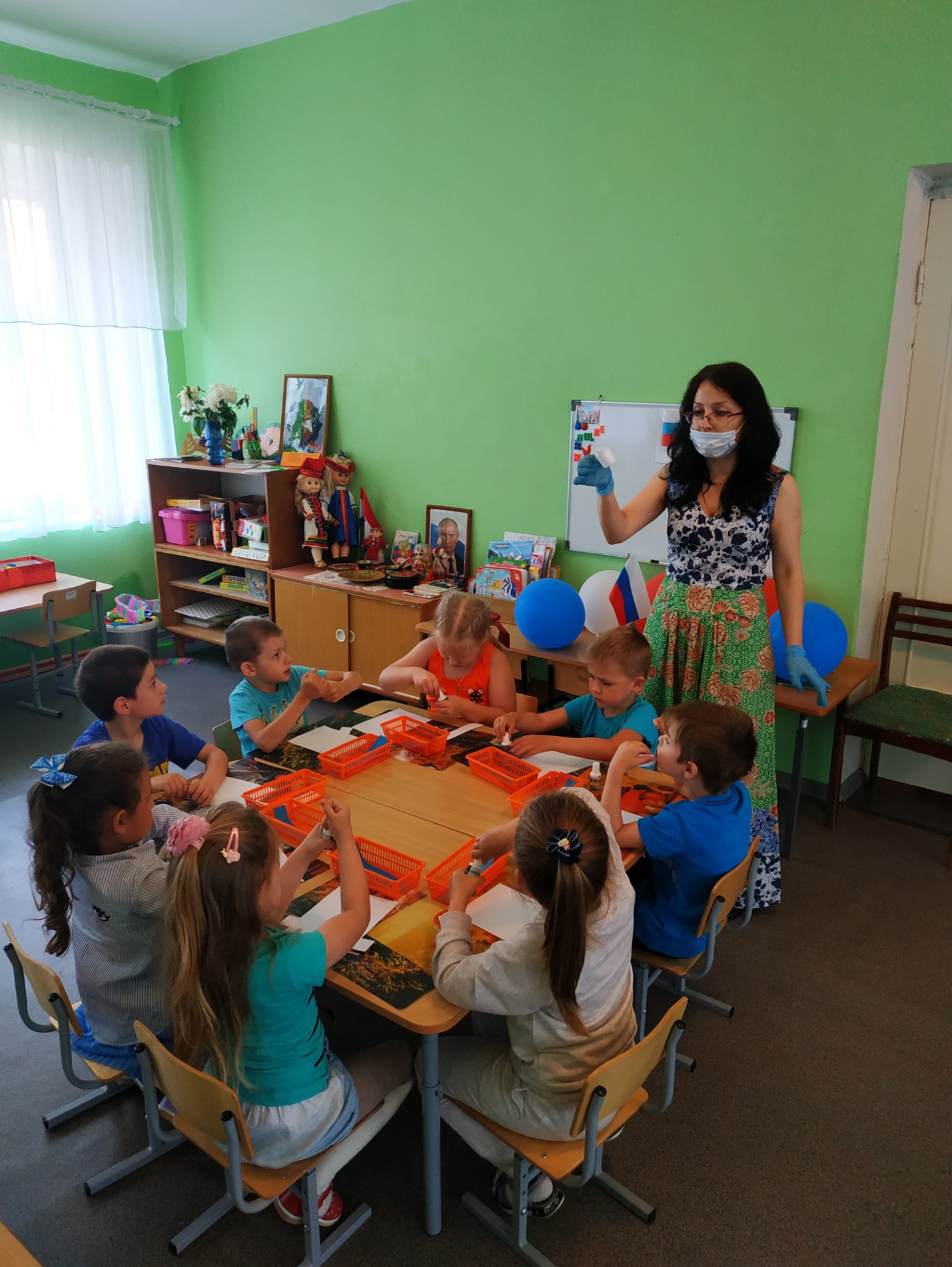 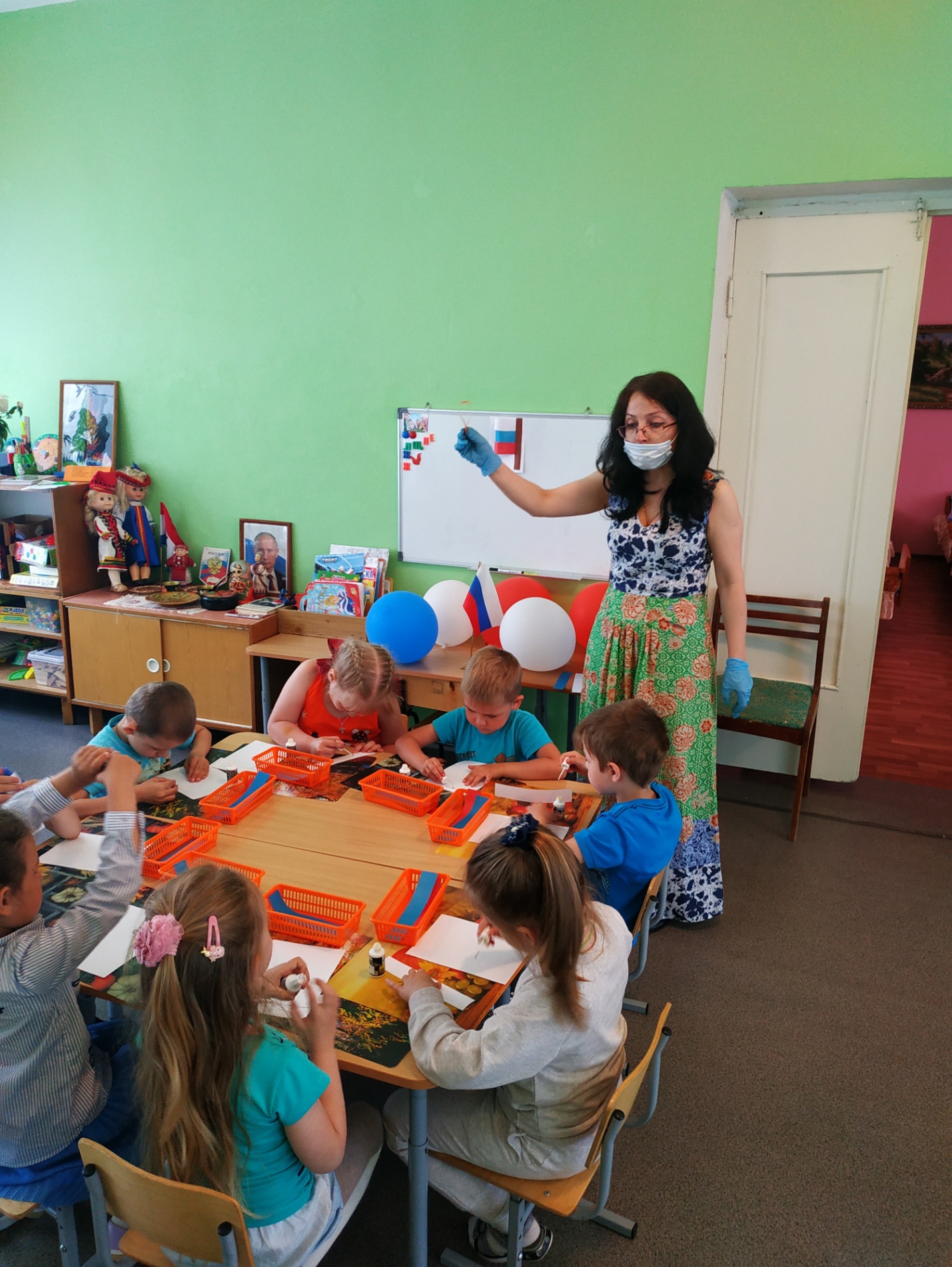 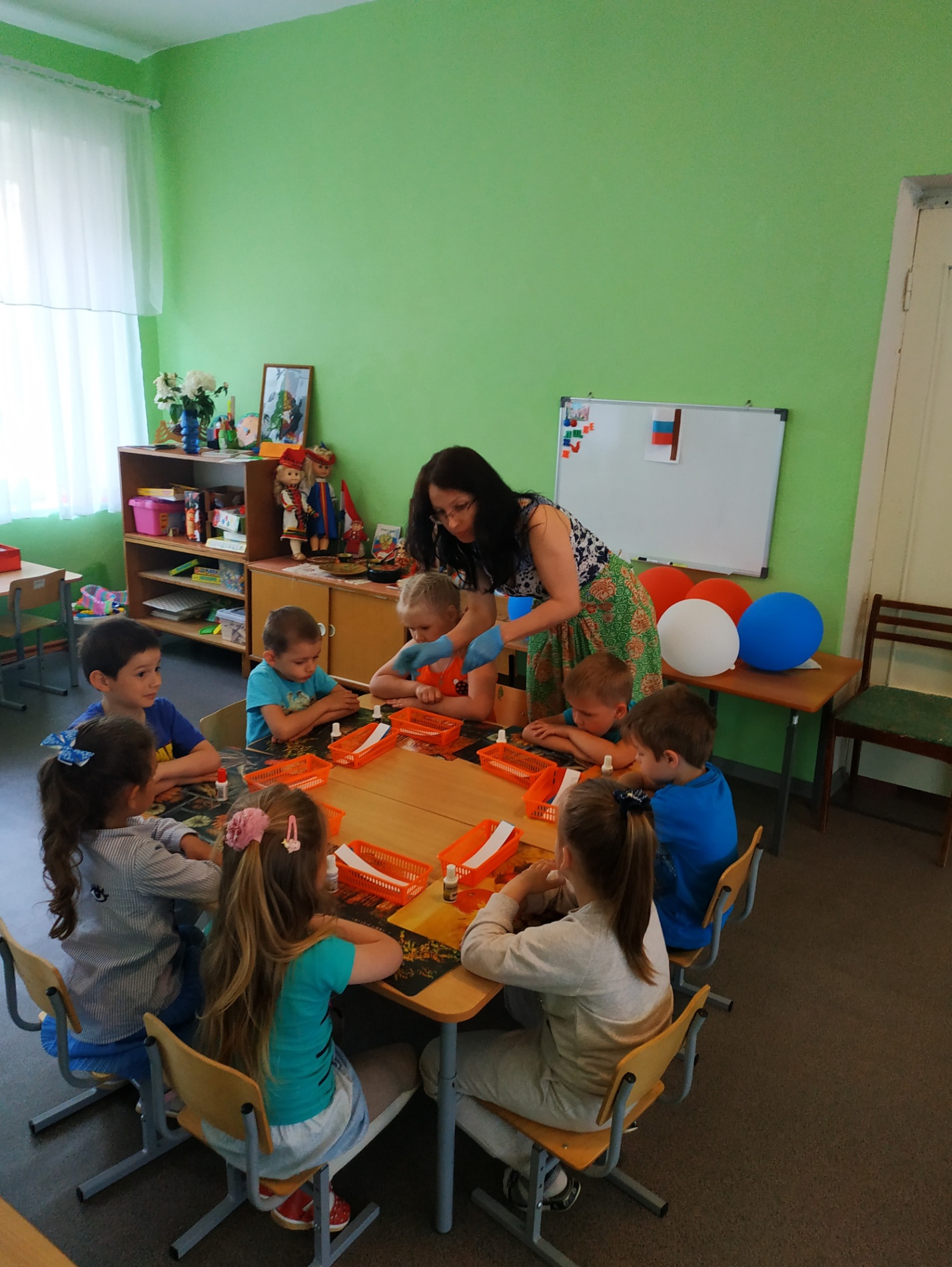 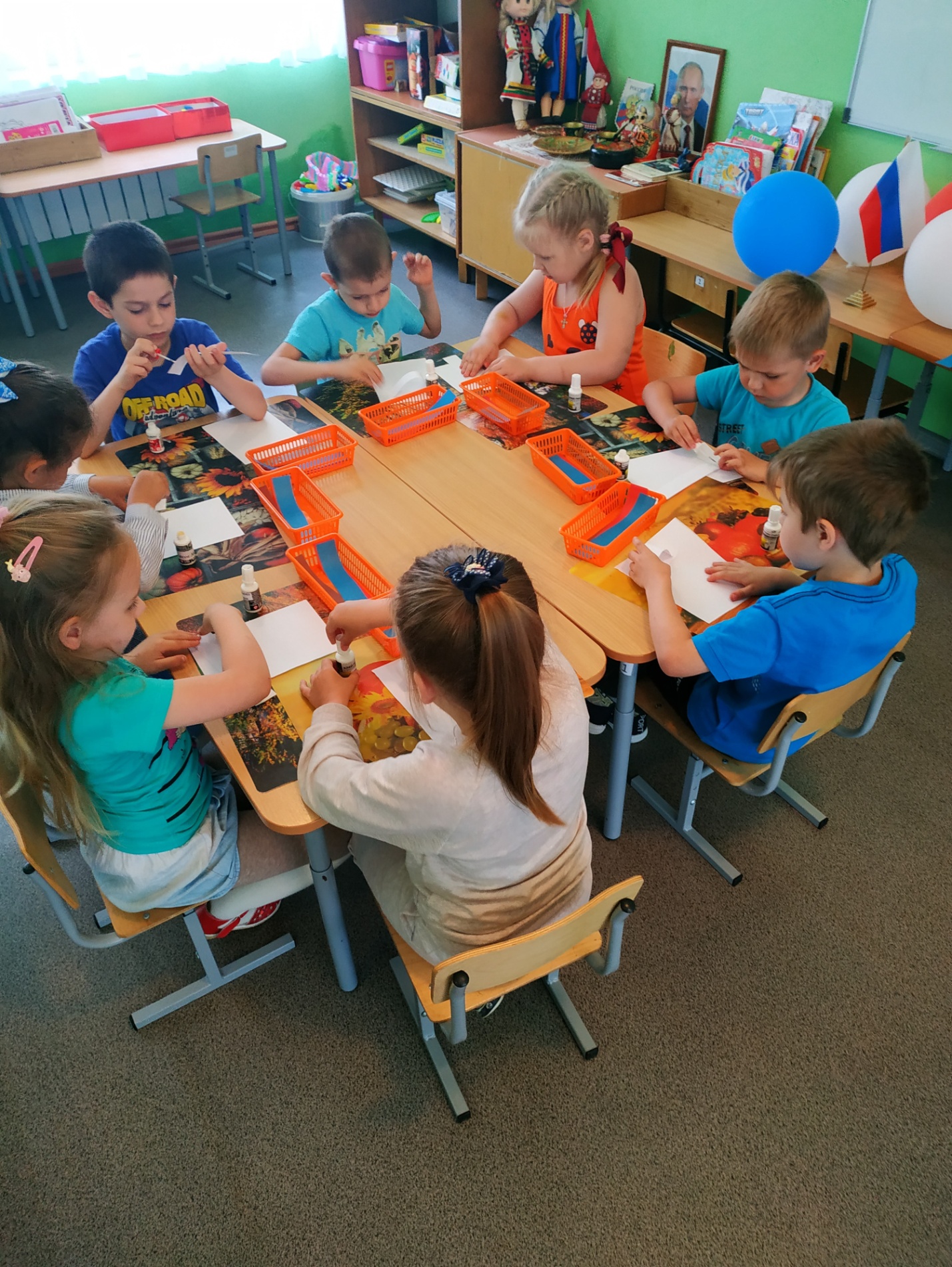 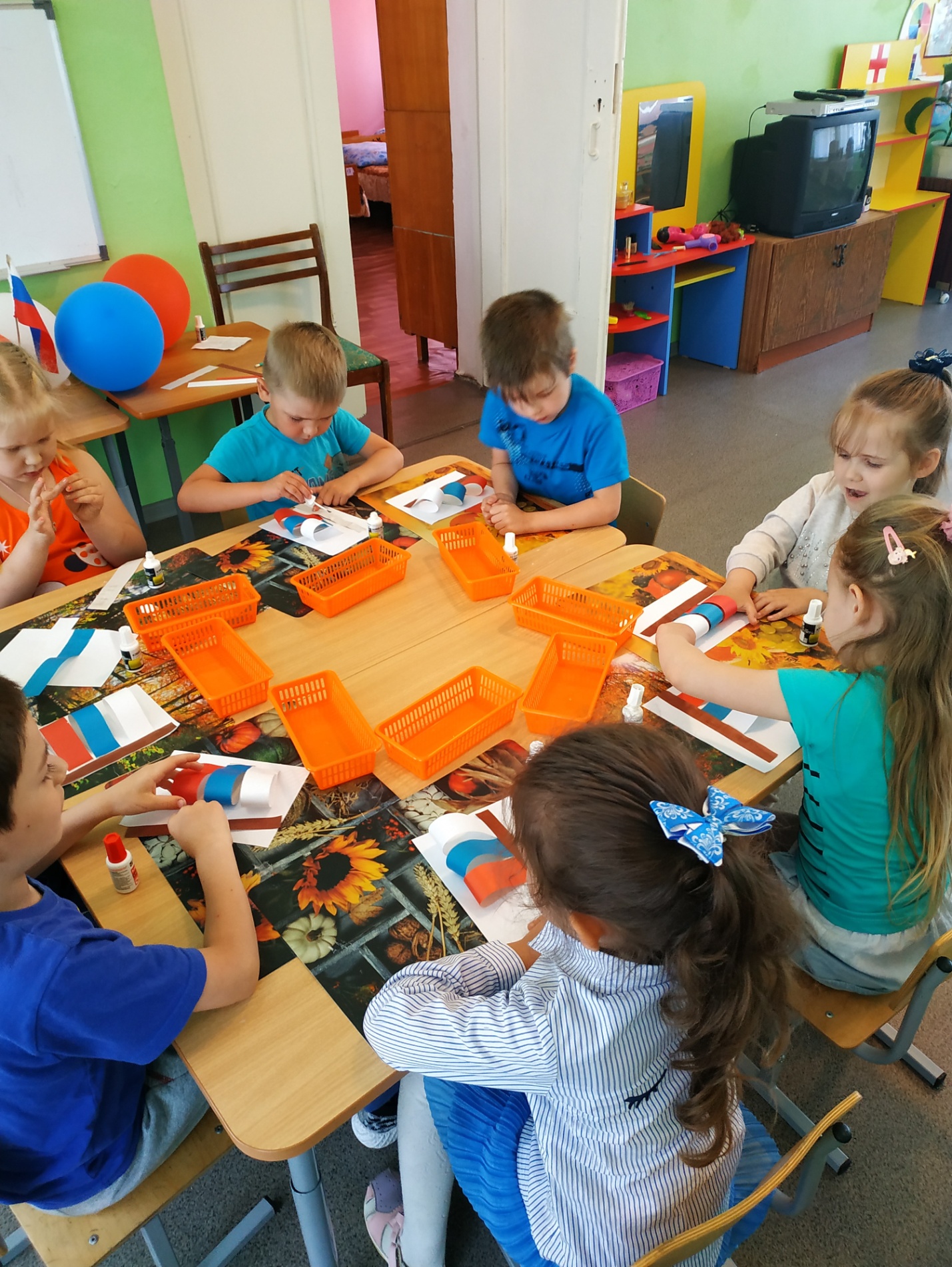 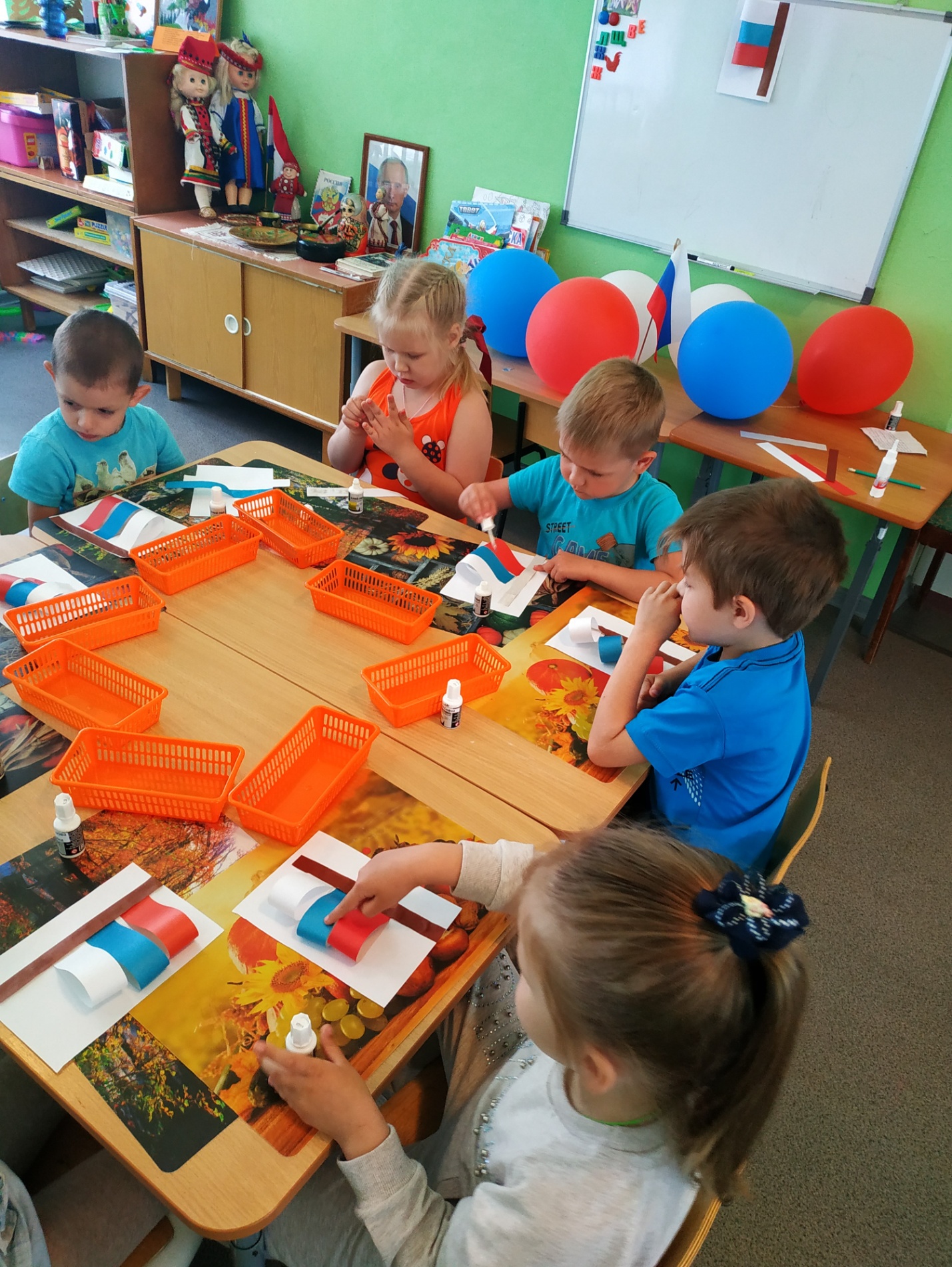 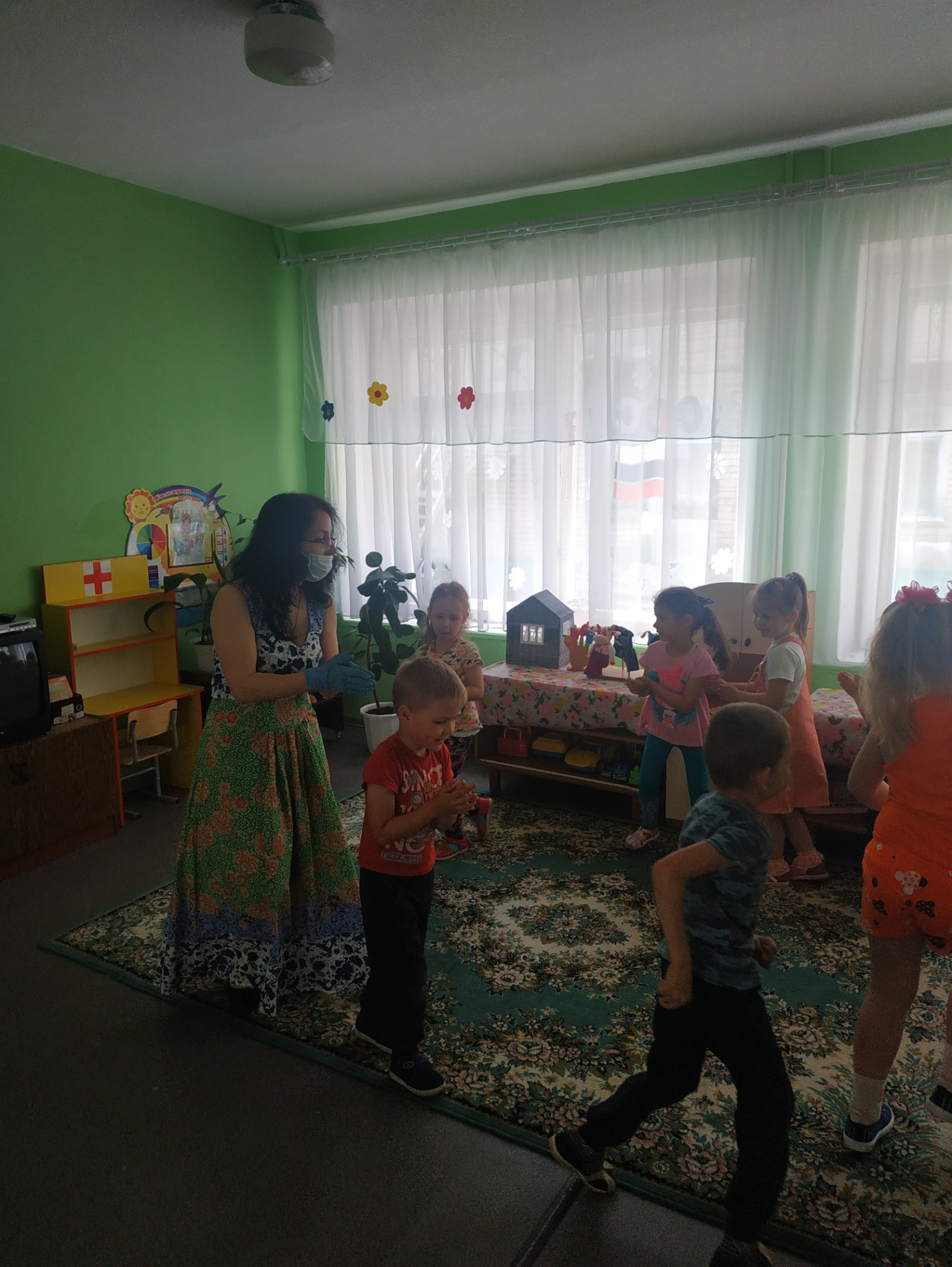 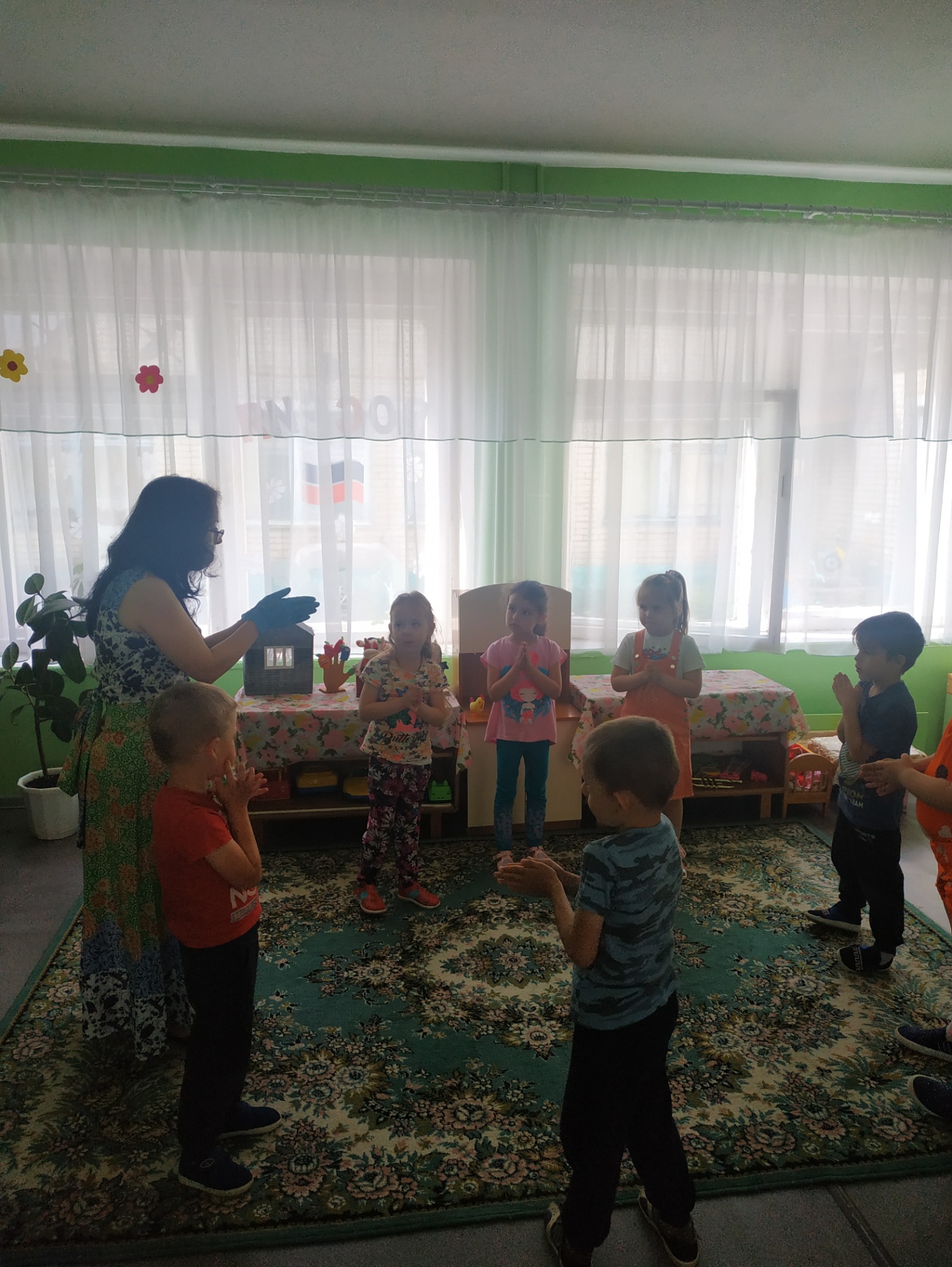 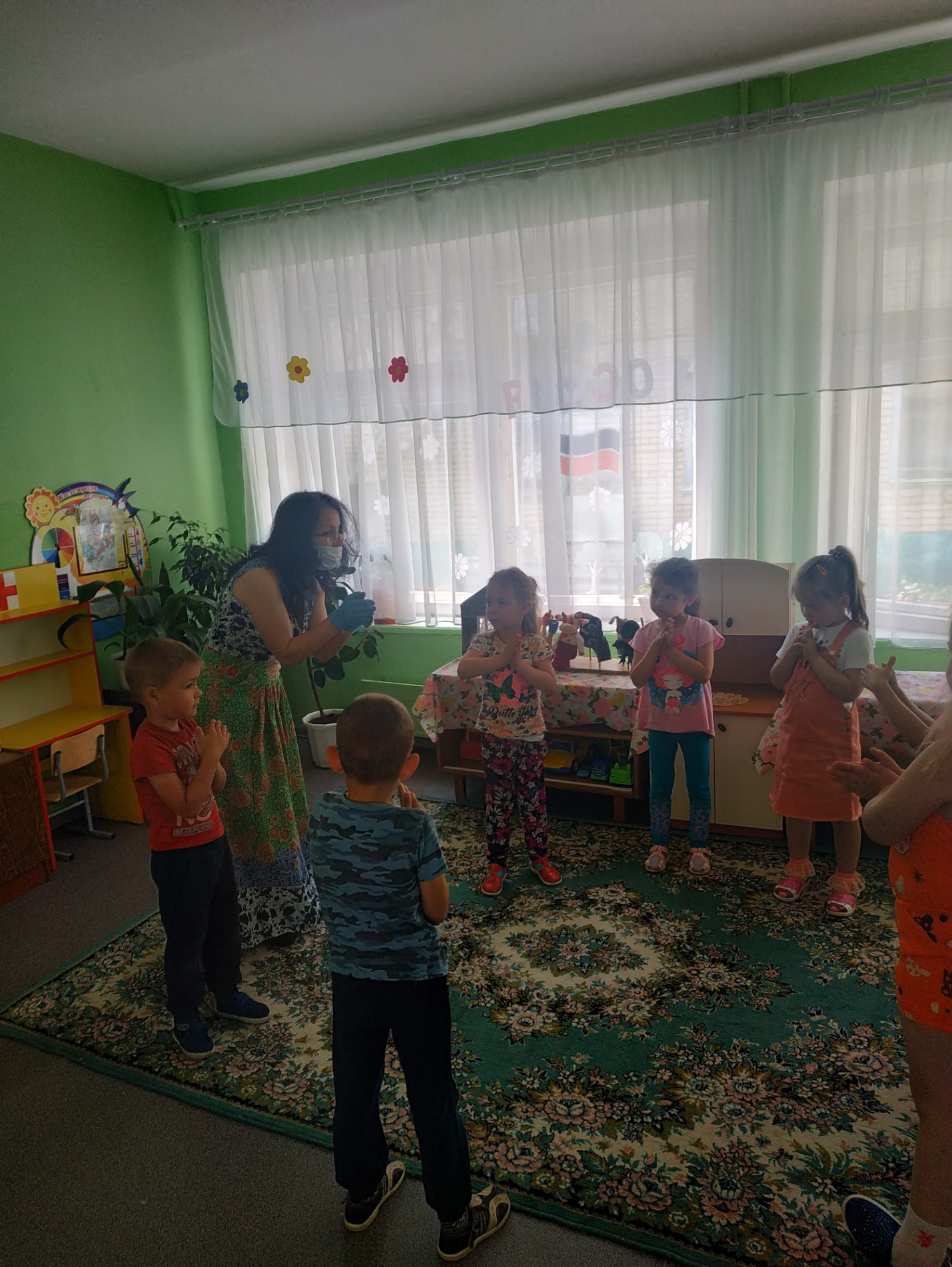 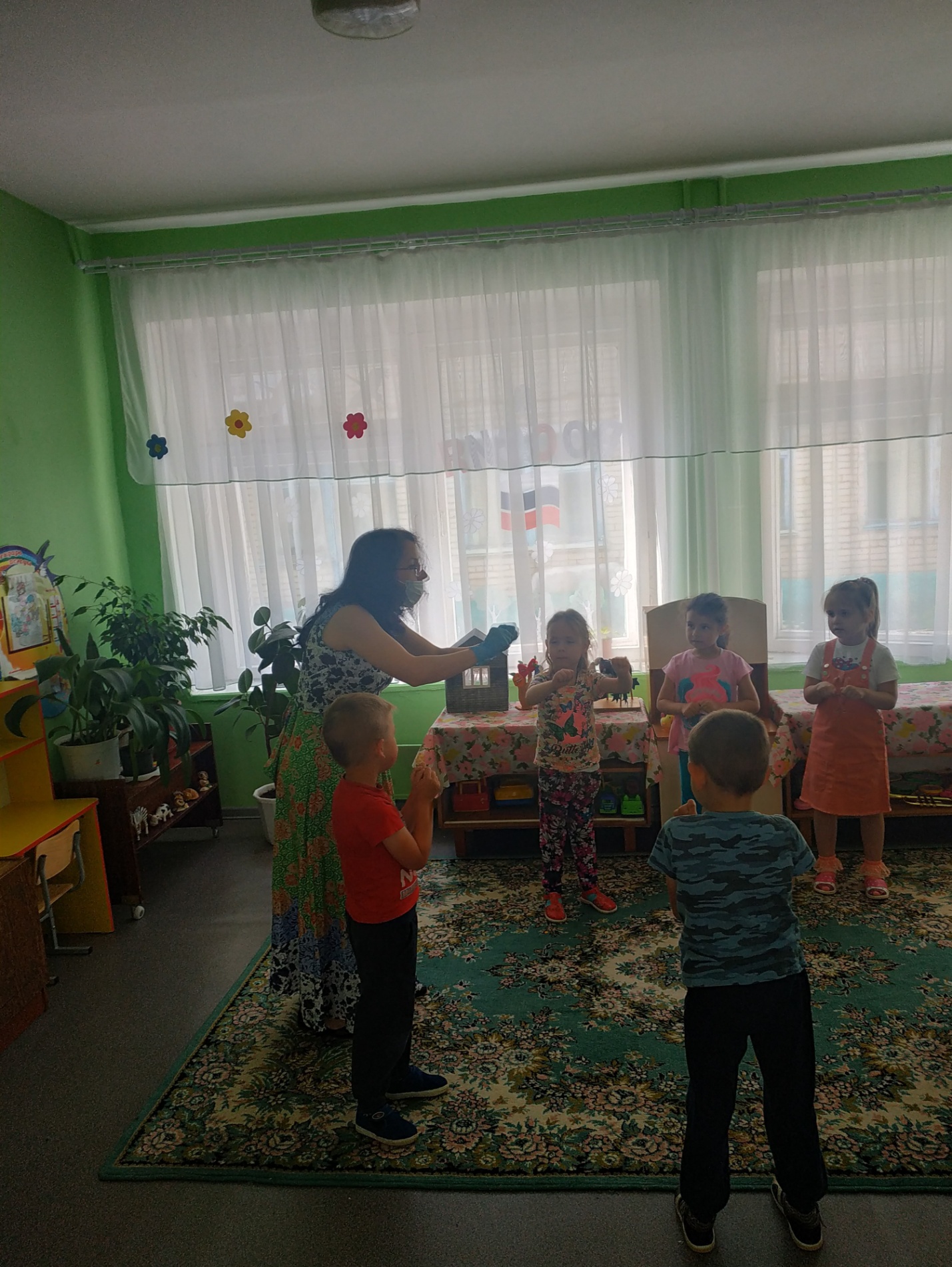 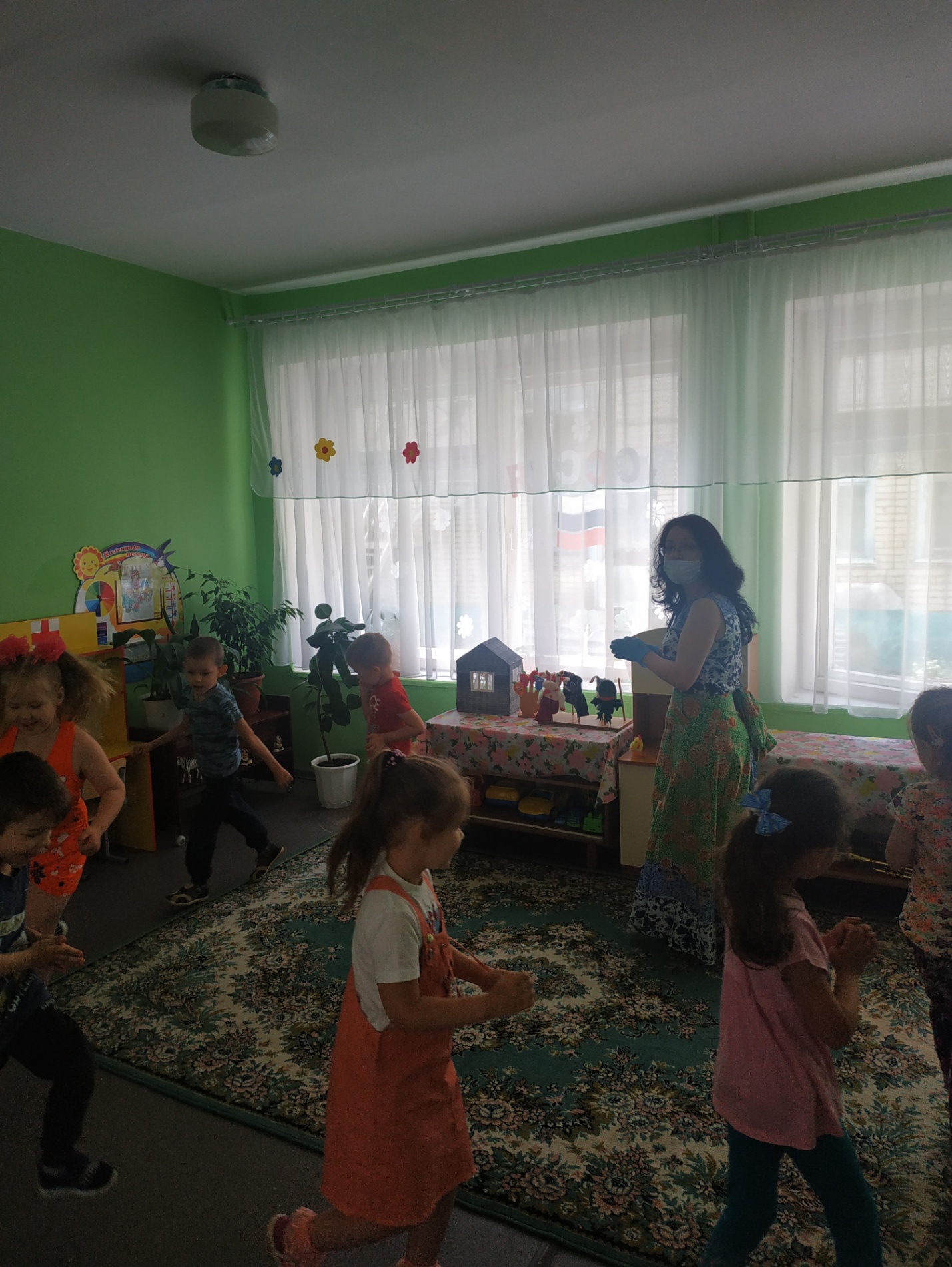 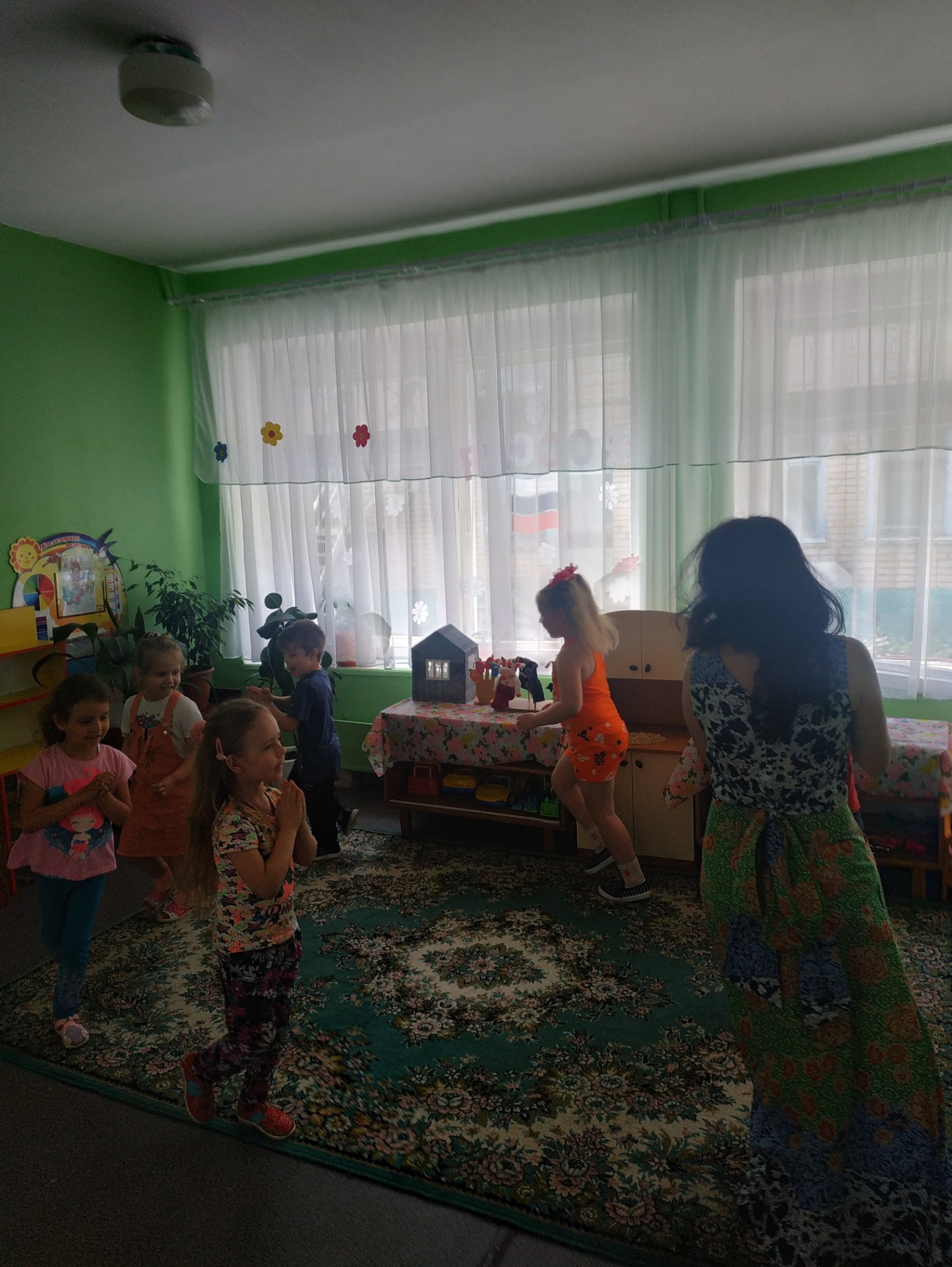 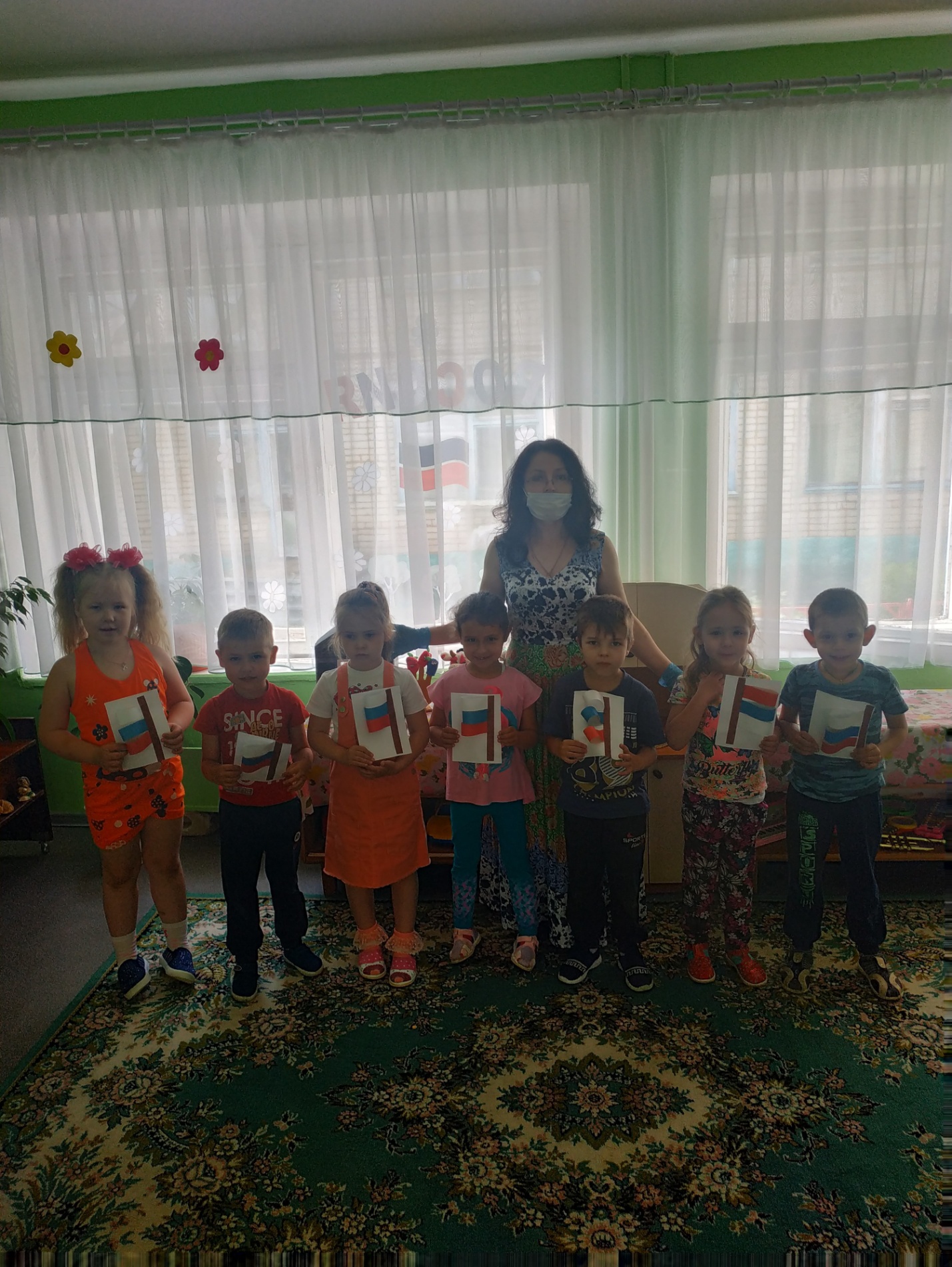 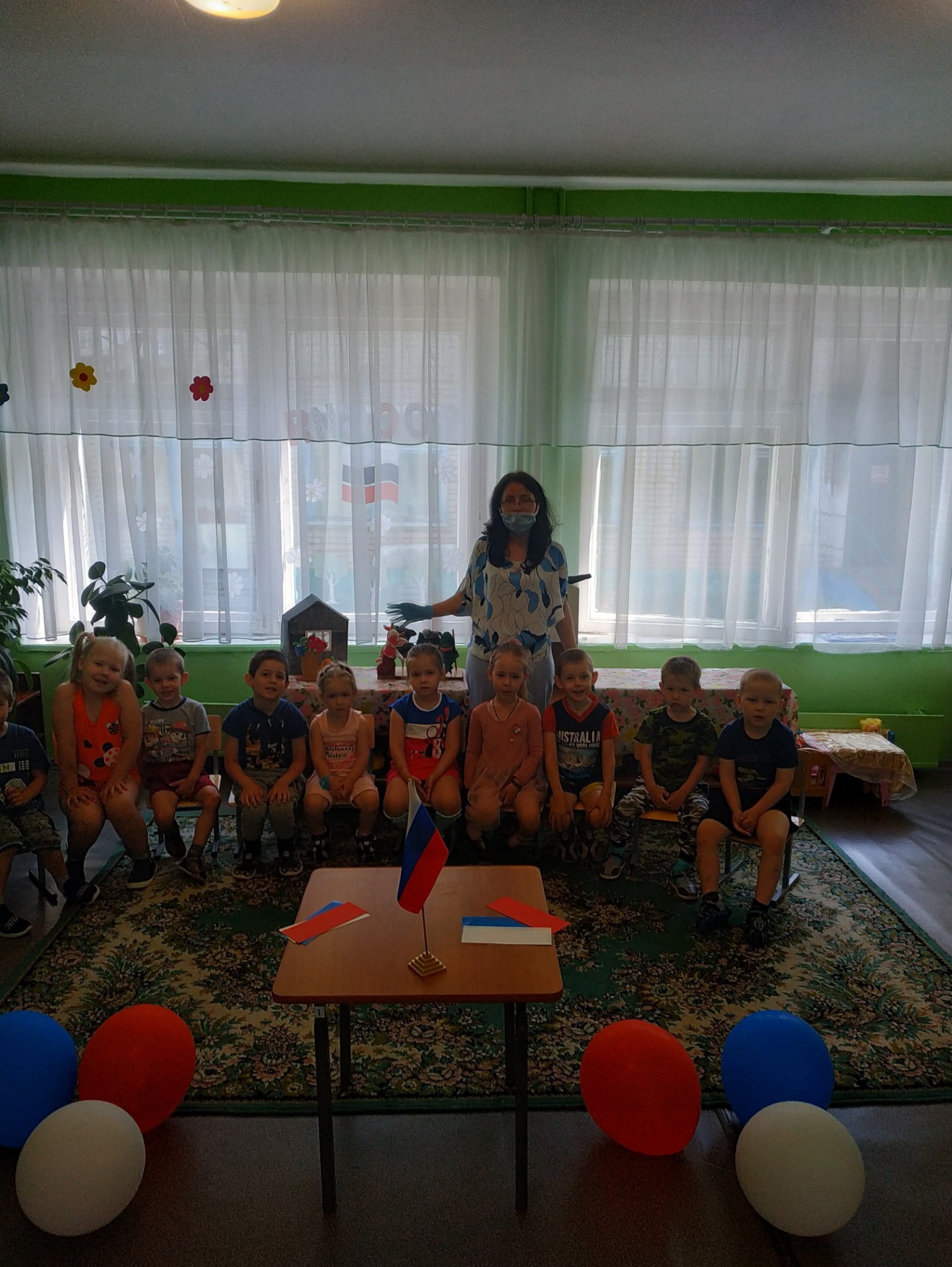 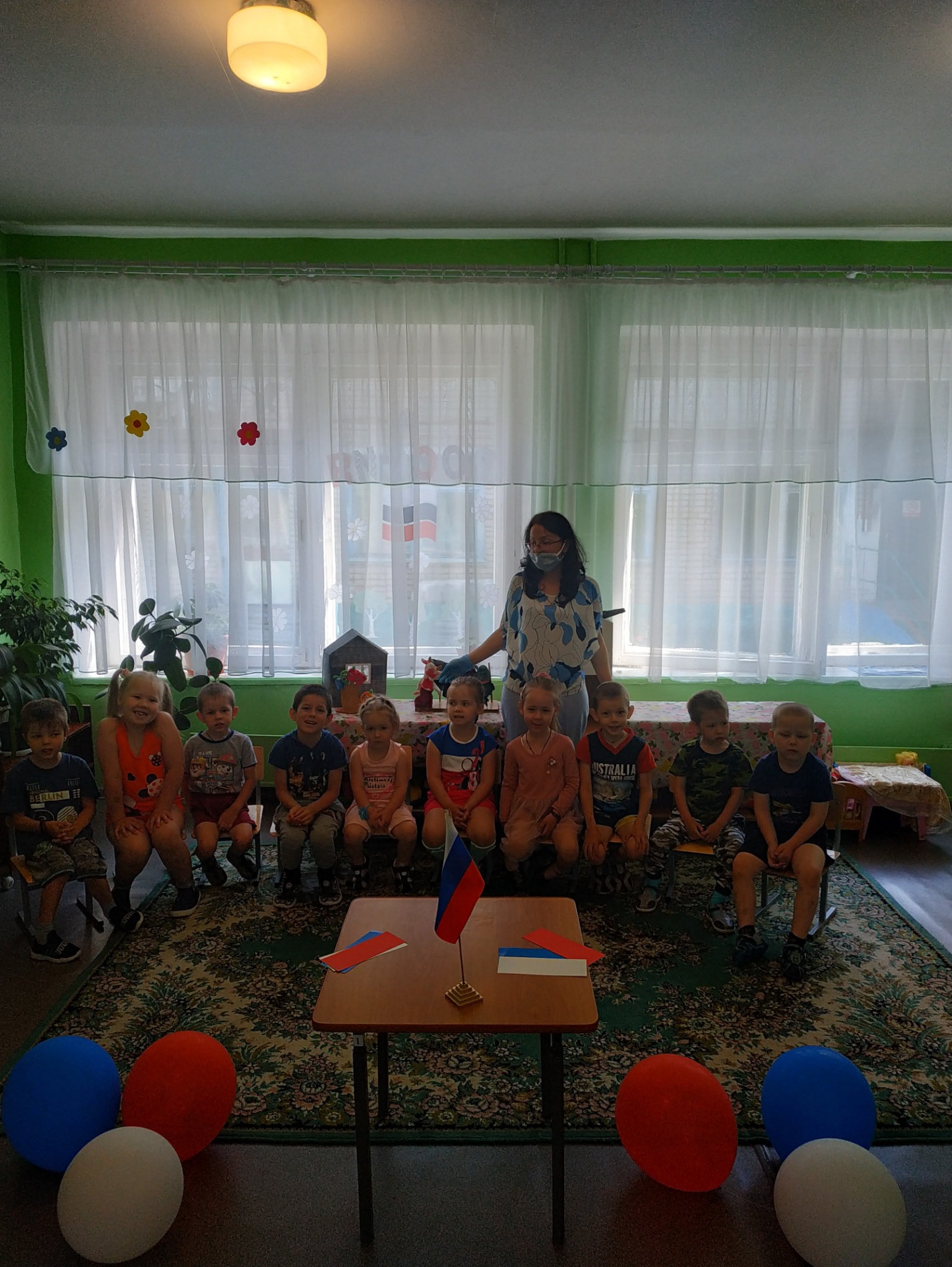 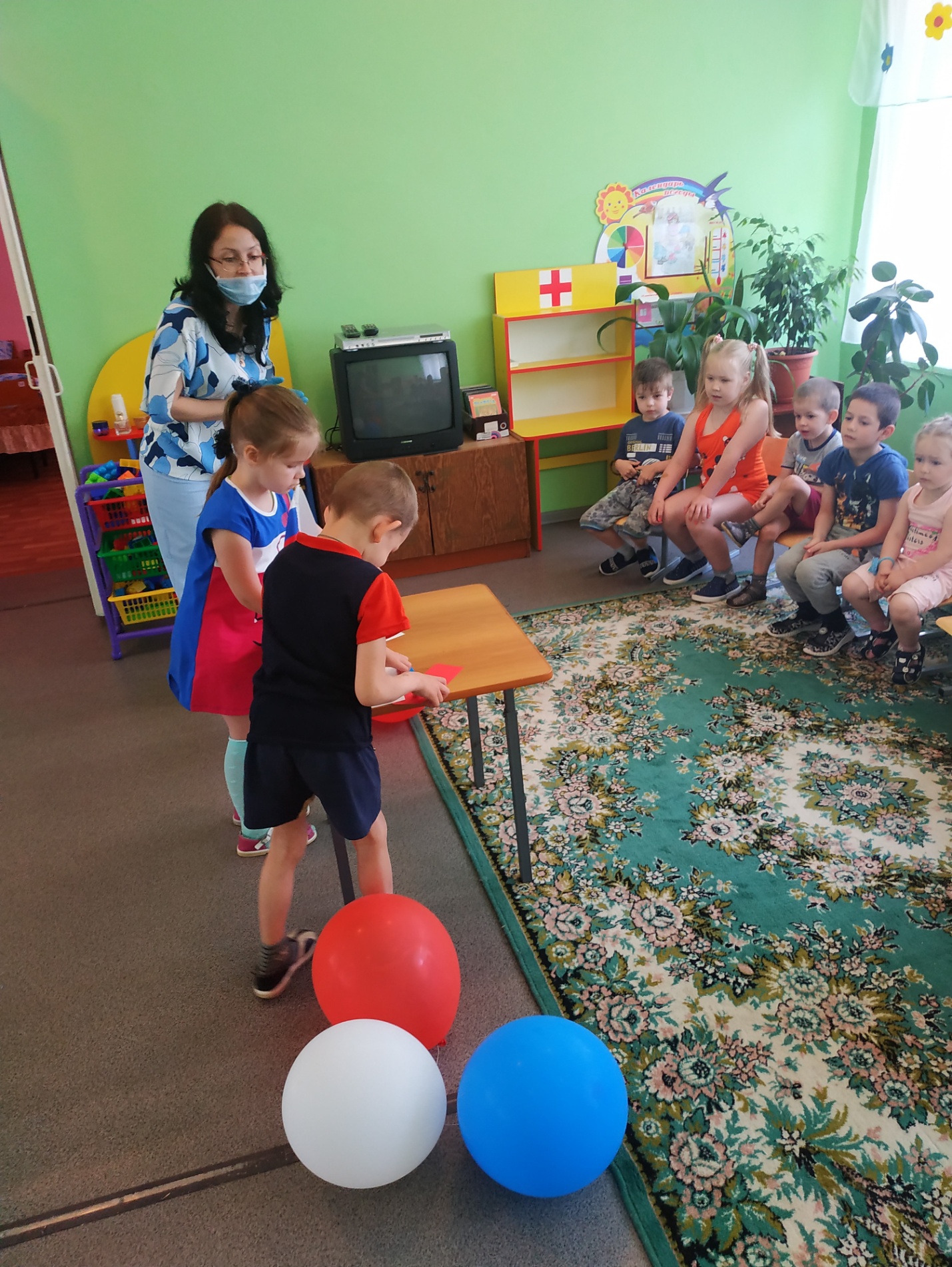 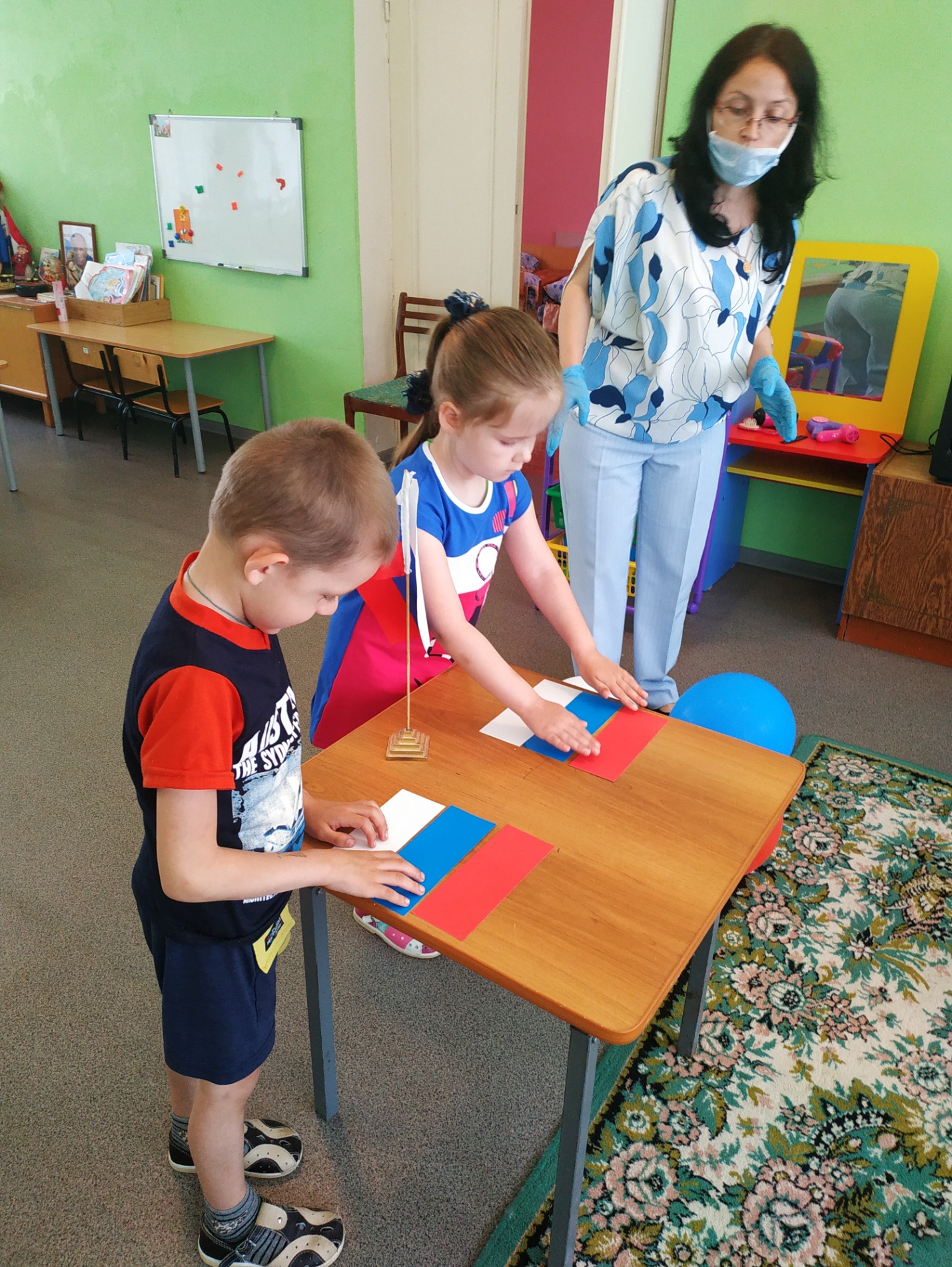 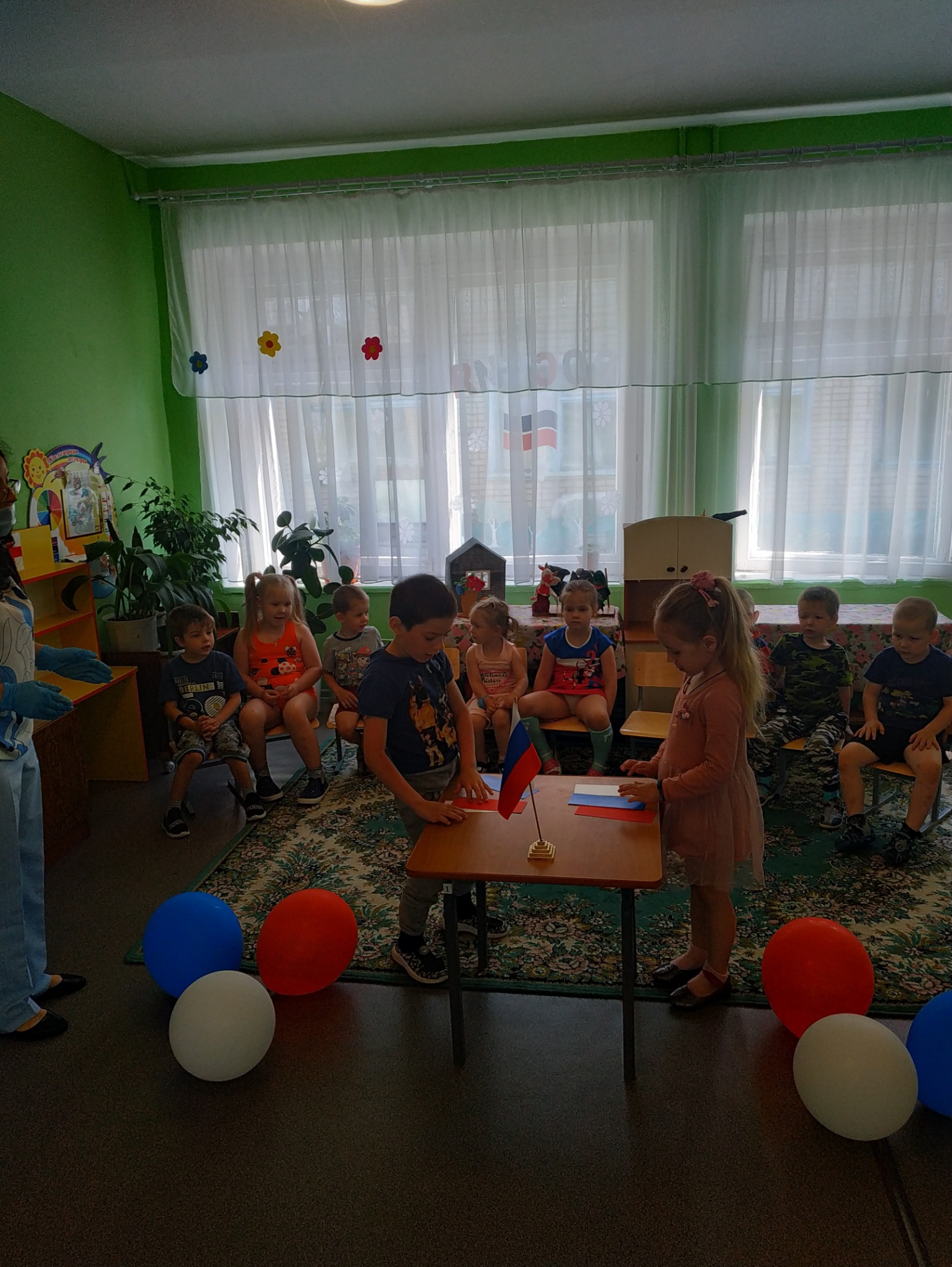 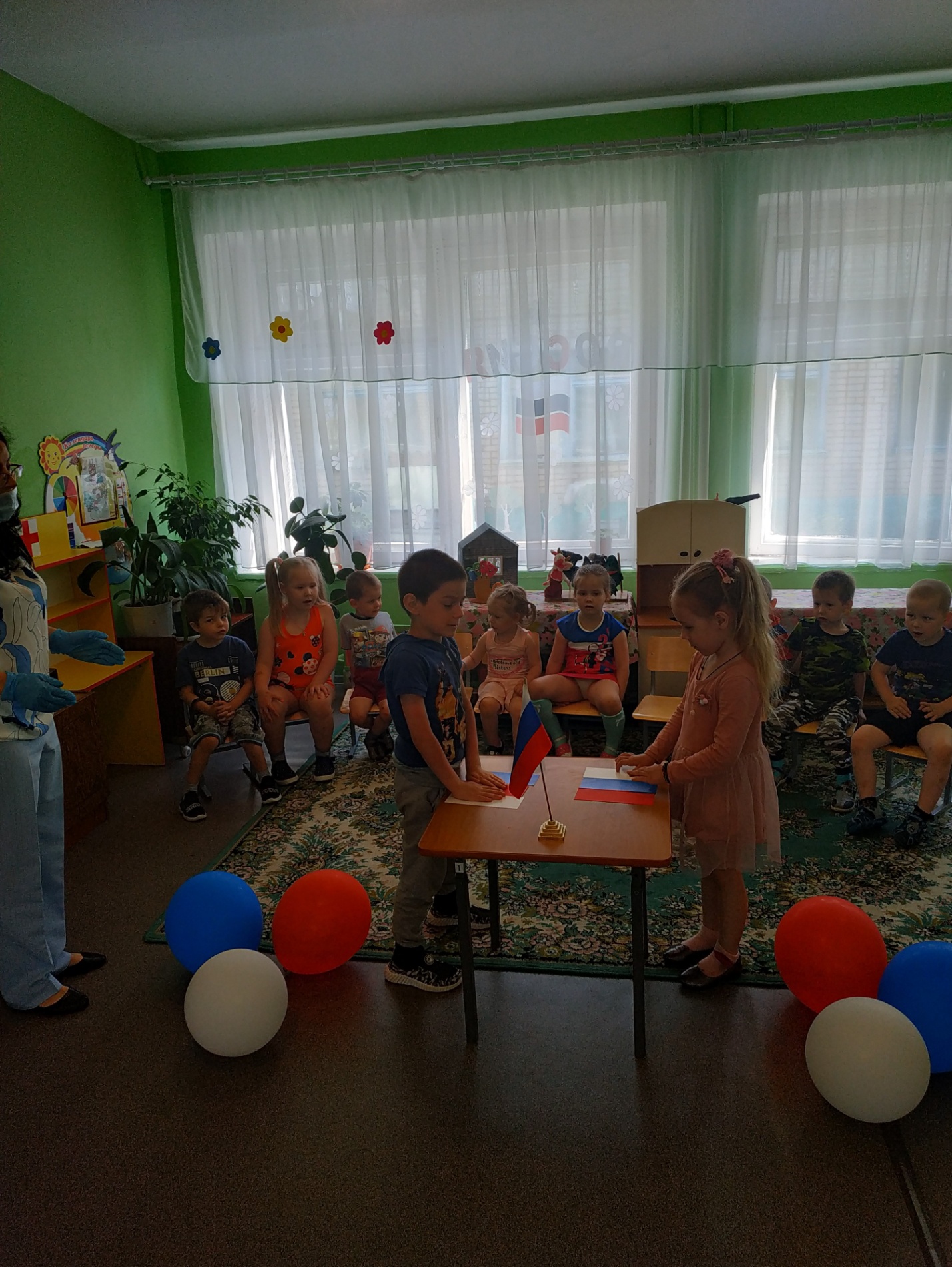 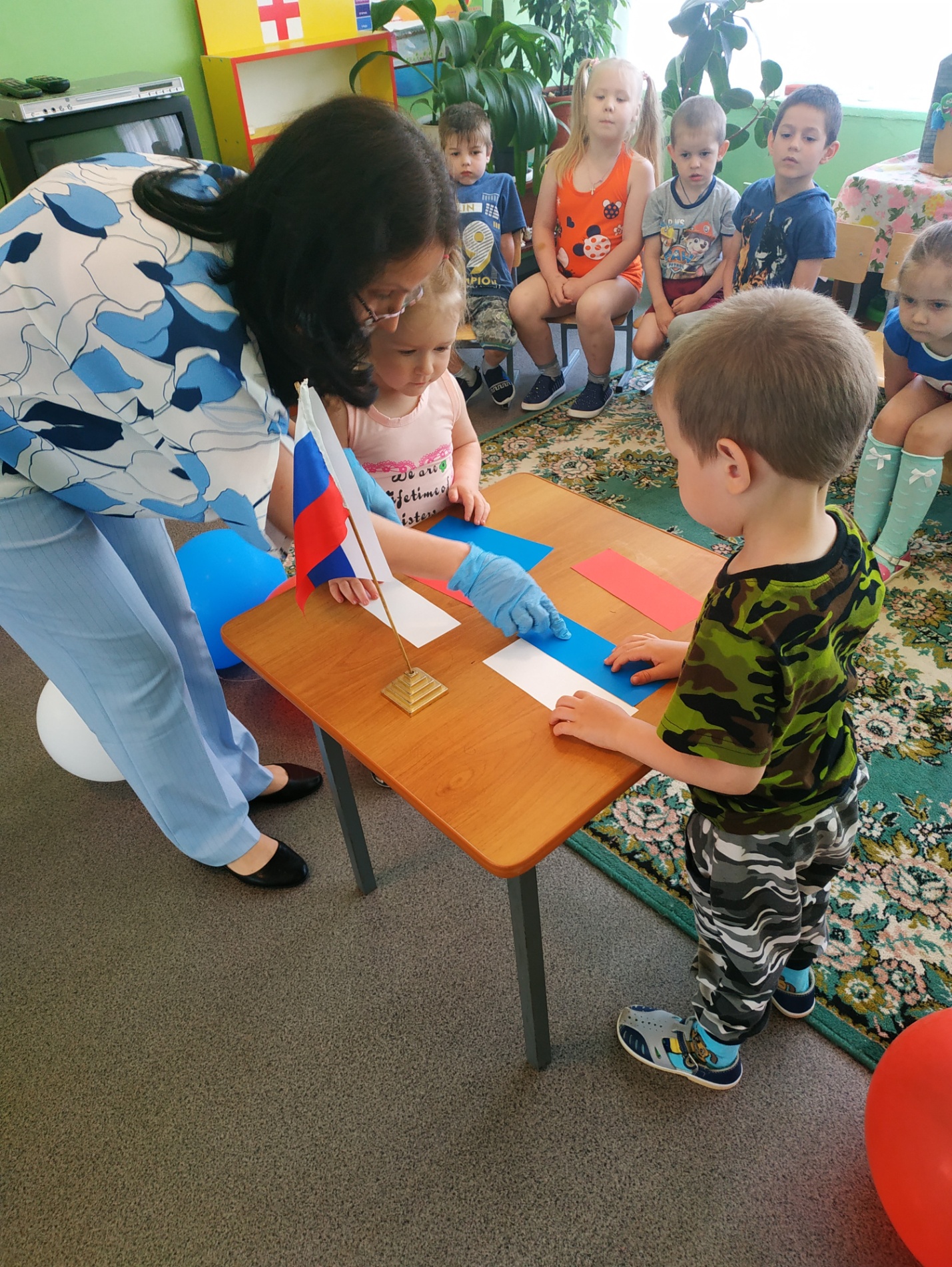 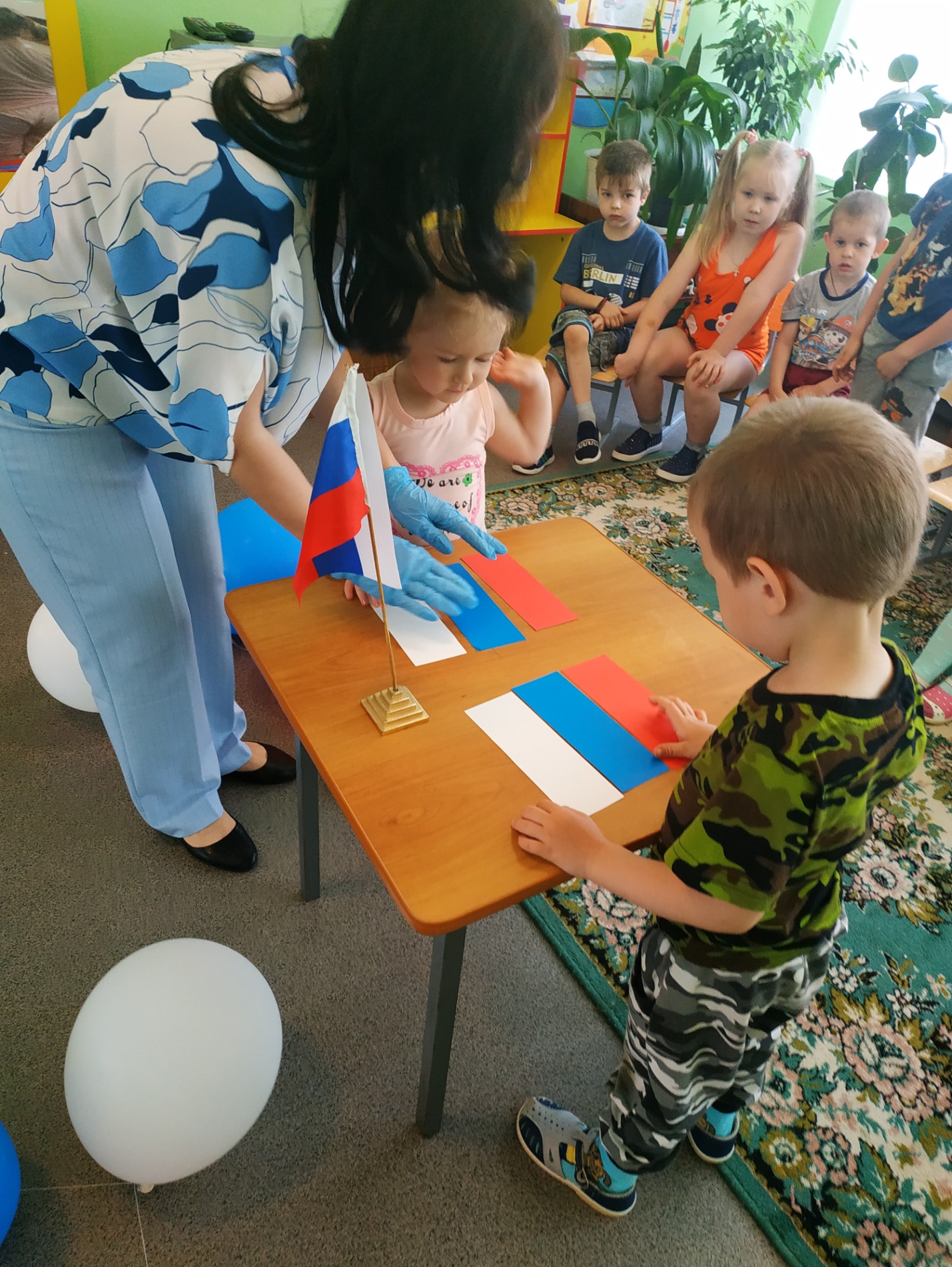 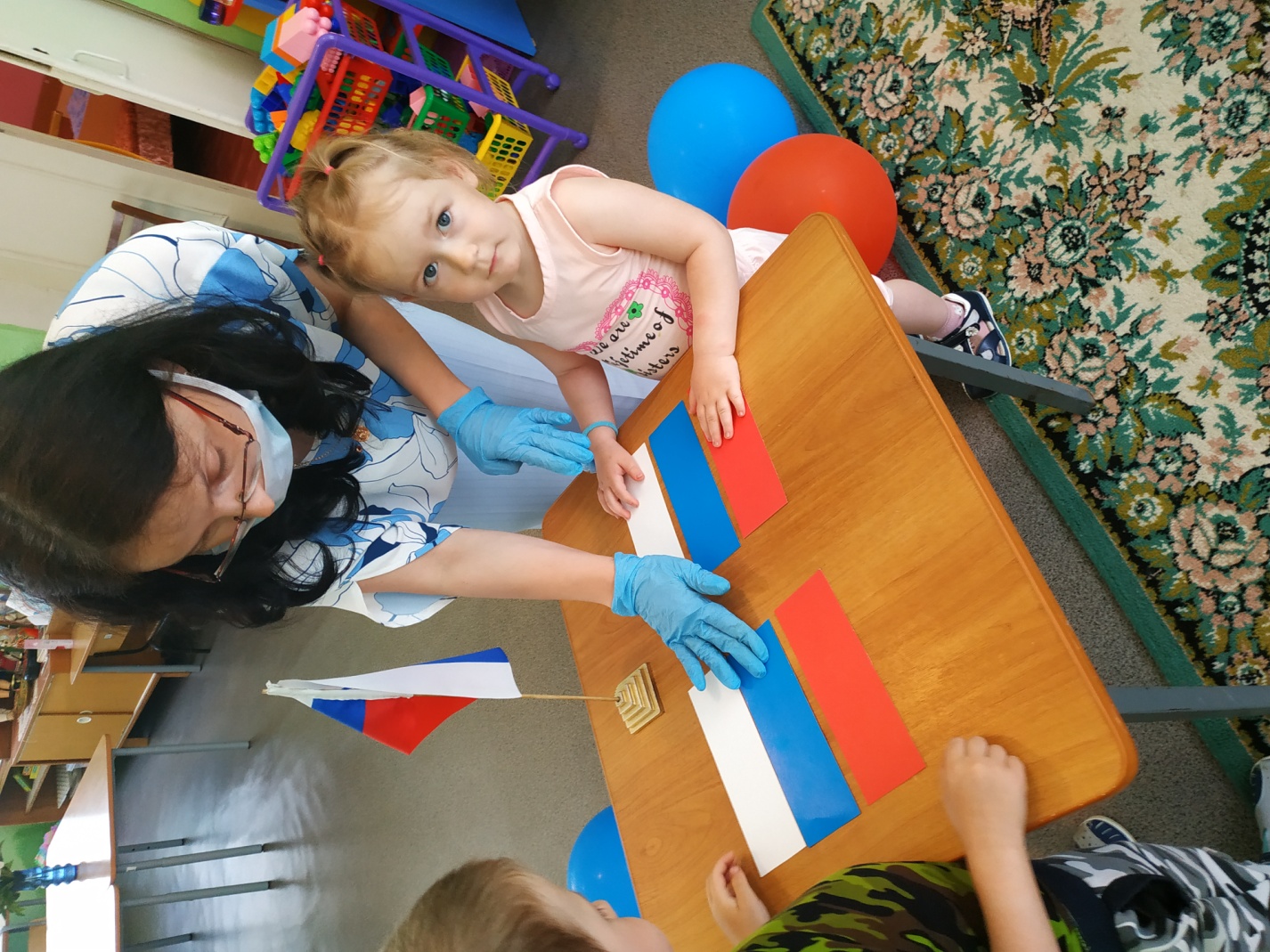 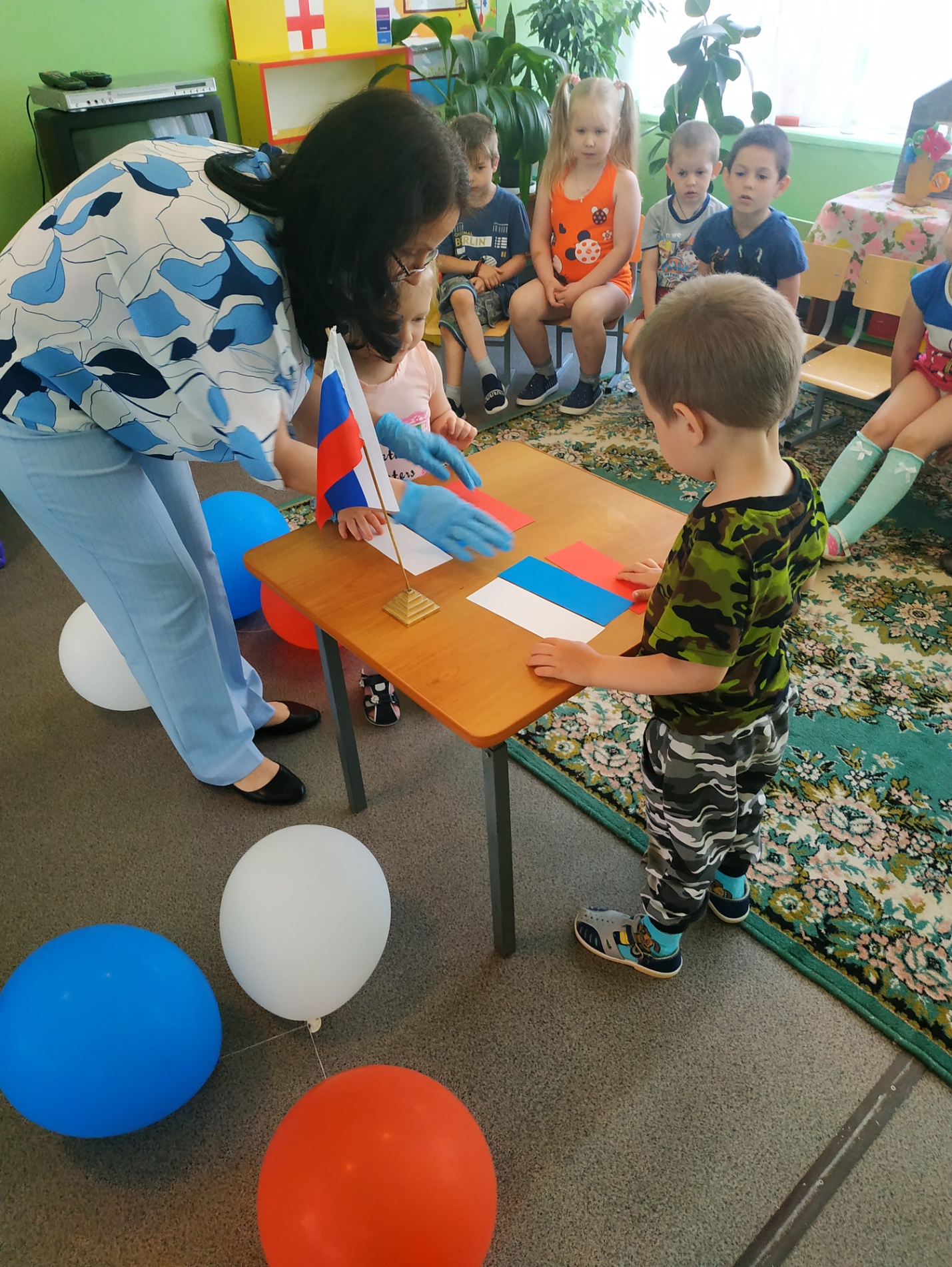 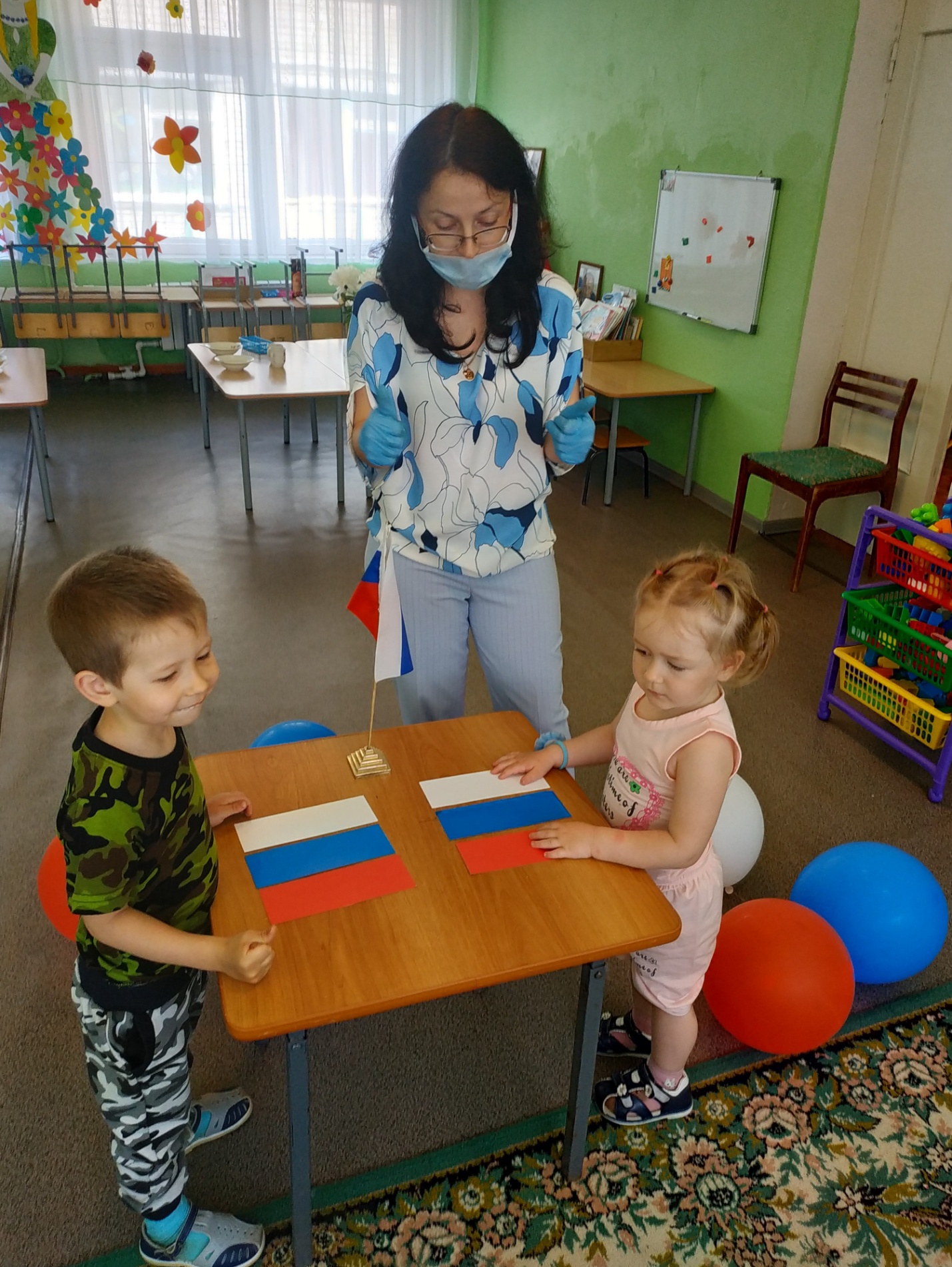 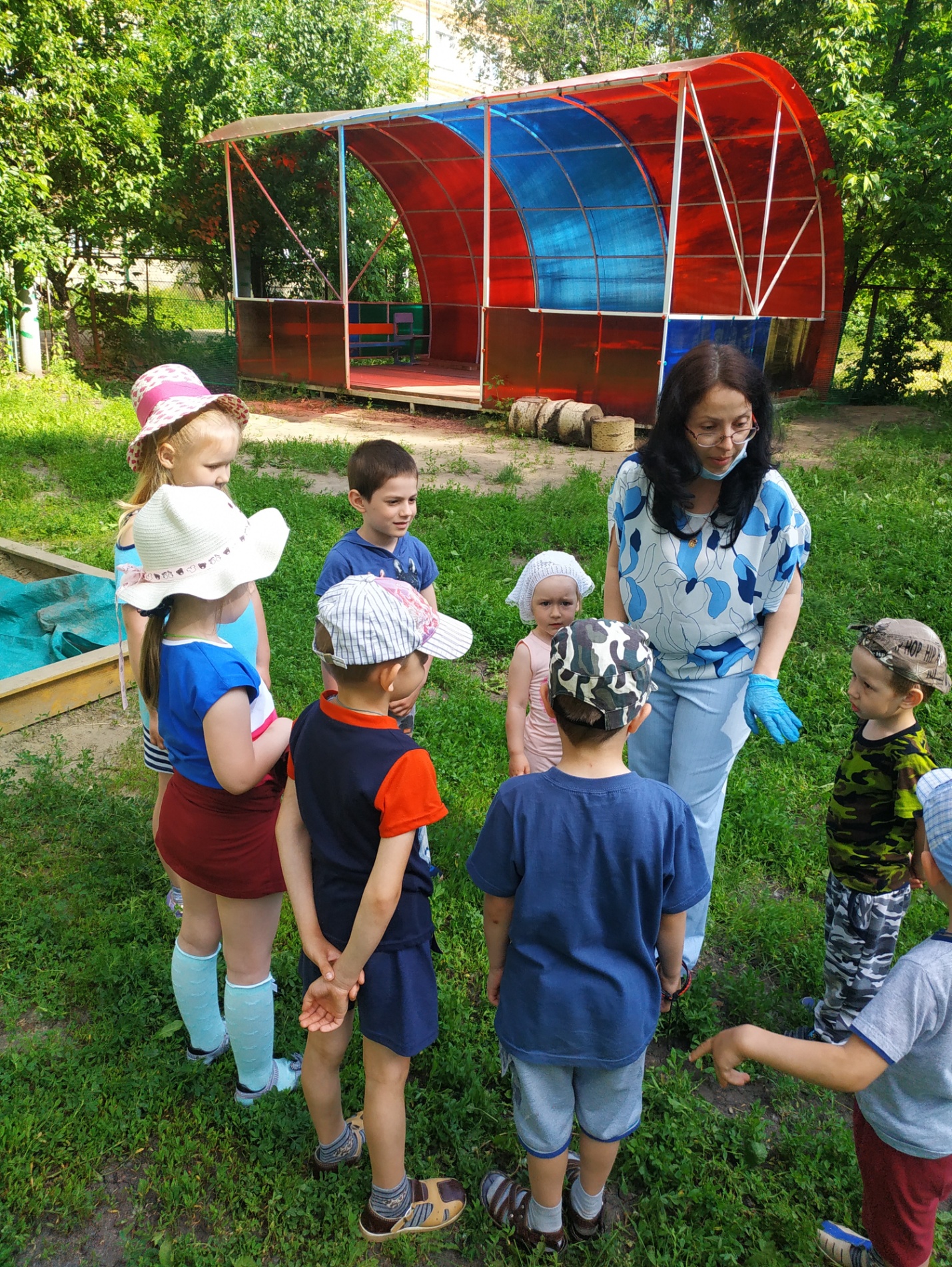 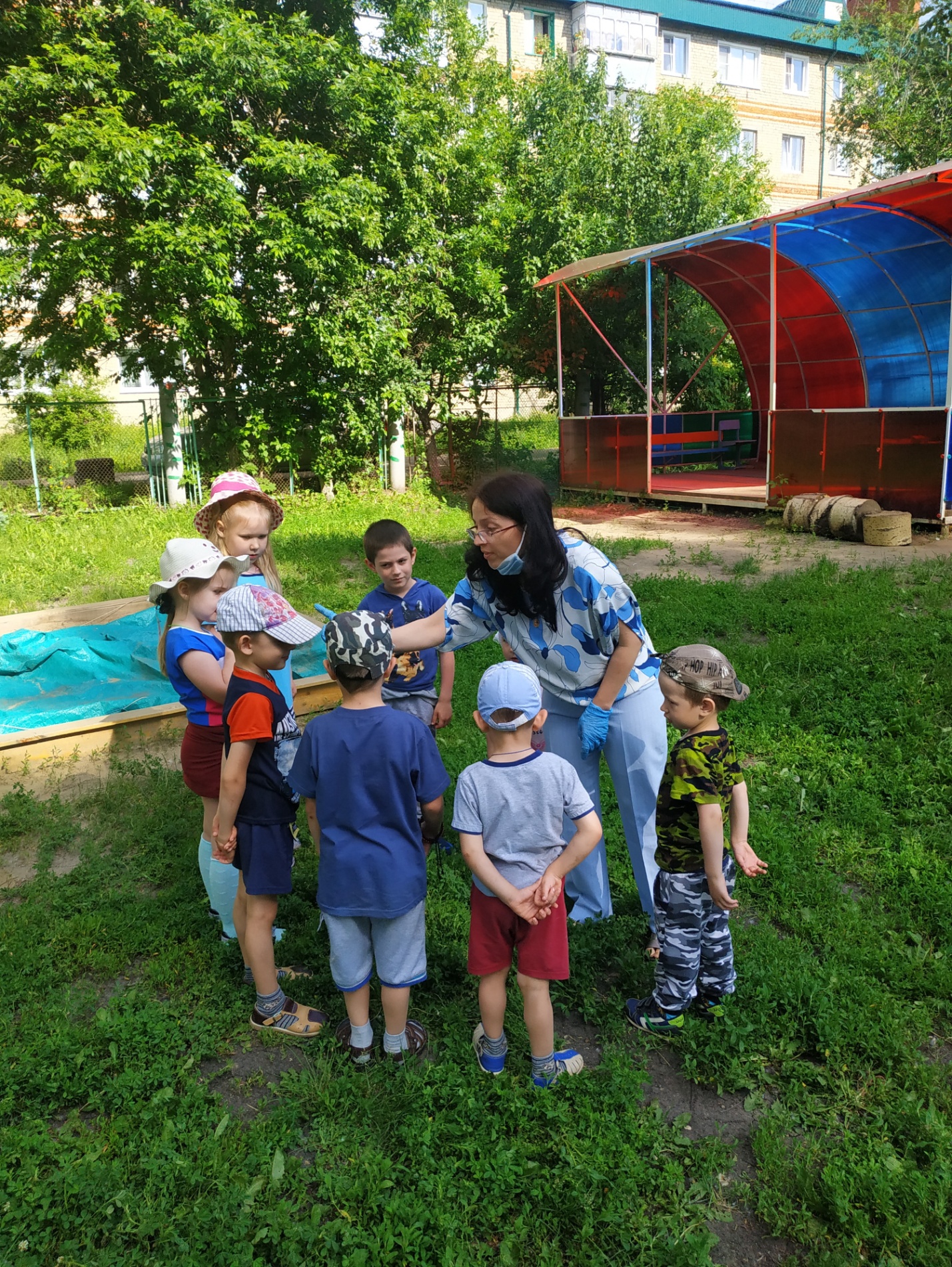 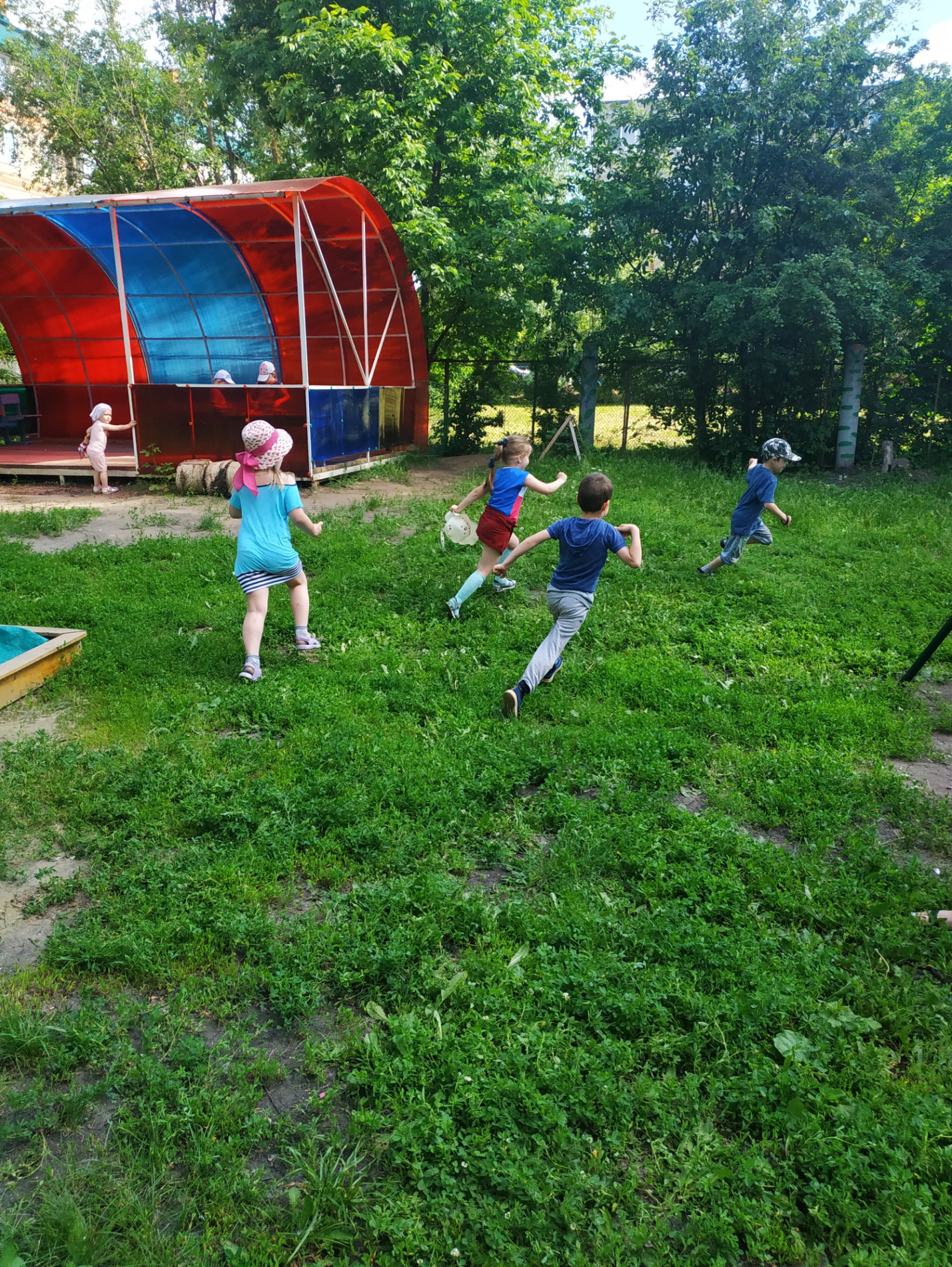 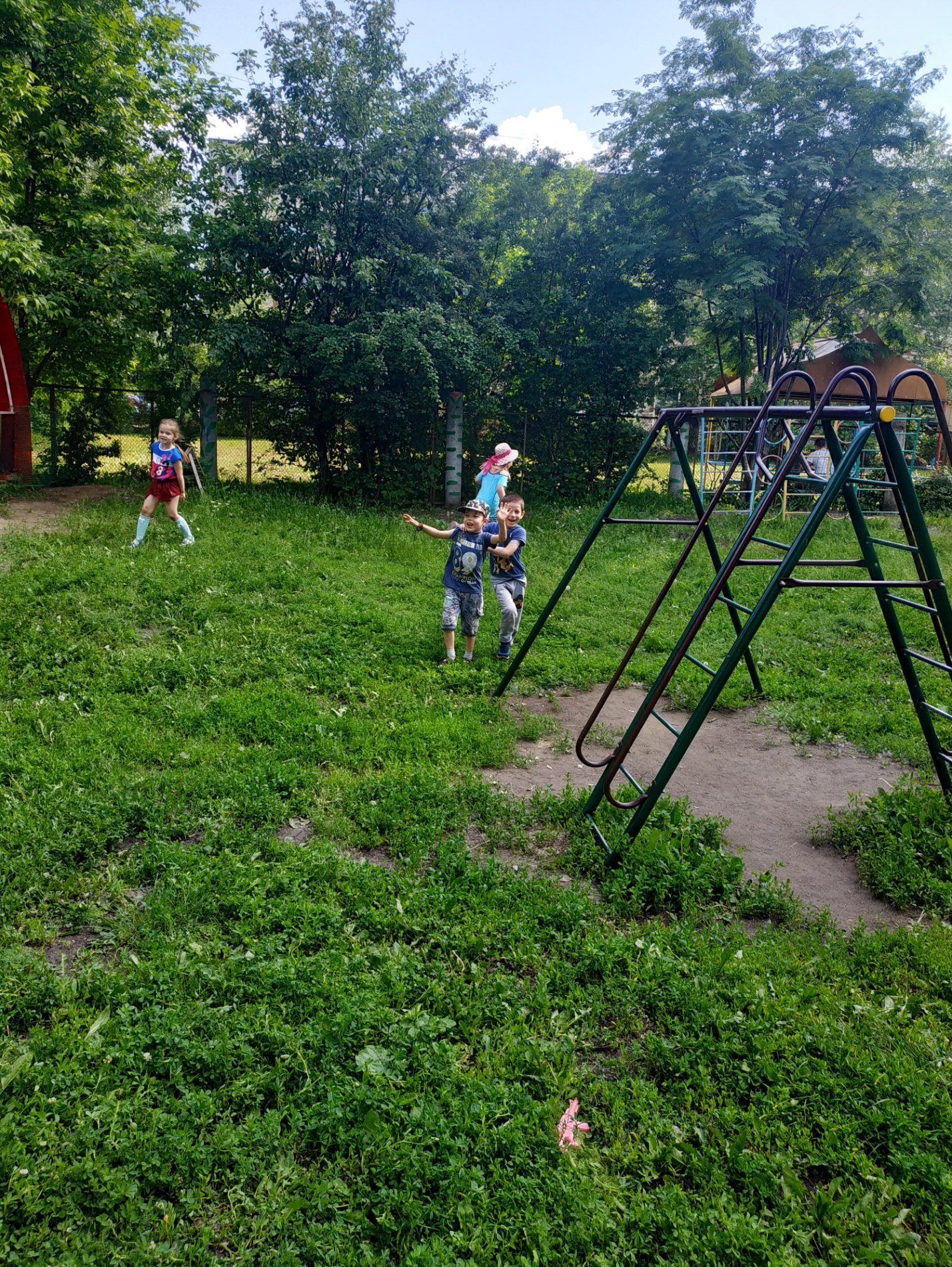 